                                                                                                                                          ПРОЕКТ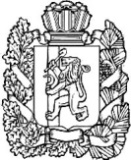 АДМИНИСТРАЦИЯ ПОСЕЛКА НИЖНИЙ ИНГАШНИЖНЕИНГАШСКОГО РАЙОНА КРАСНОЯРСКОГО КРАЯПОСТАНОВЛЕНИЕ                    г.                           пгт. Нижний Ингаш                                            №  	Об утверждении реестра и схемы размещений мест (контейнерных площадок) накопления твердых коммунальных отходов на территории поселка Нижний Ингаш 	В соответствии с Федеральным законом  от 06.10.2003 N 131-ФЗ «Об общих принципах организации местного самоуправления в Российской Федерации», Федеральным законом от 24.06.1998 N 89-ФЗ «Об отходах производства и потребления», Постановлением Правительства РФ от 31.08.2018 N 1039 «Об утверждении Правил обустройства мест (площадок) накопления твердых коммунальных отходов и ведения их реестра», руководствуясь статьей 33.1. Устава муниципального образования поселок Нижний Ингаш, ПОСТАНОВЛЯЮ:   	1. Утвердить реестр размещения мест (контейнерных площадок) накопления  твердых коммунальных отходов на территории поселка Нижний Ингаш (приложение № 1). 	2.  Утвердить схему размещения мест (контейнерных площадок) накопления твердых коммунальных отходов на территории поселка Нижний Ингаш (приложение № 2). 3. Утвердить форму заявки на согласование создания места (площадки) накопления твердых коммунальных отходов согласно (приложение 3). 4. Утвердить форму заявки на включение сведений о месте (площадке) накопления твердых коммунальных отходов в реестр мест (площадок) накопления твердых коммунальных отходов согласно (приложение 4). 	5. Постановление администрации поселка  от 04.04.2019 № 56 «Об утверждении реестра и схемы размещений мест (контейнерных площадок) накопления твердых коммунальных отходов на территории муниципального образования поселок Нижний Ингаш» считать утратившим силу. 	6. Постановление вступает в силу с момента опубликования в периодическом  печатном средстве массовой информации «Вестник муниципального образования поселок Нижний Ингаш». 	7. Контроль  за исполнением настоящего постановления оставляю за собой. И.О. Главы поселка                                                                                              В.А. ГлазковПриложение №1 к проекту постановления Администрации поселка                                                                                                                                                                                                                                от          года  № РЕЕСТР РАЗМЕЩЕНИЯ МЕСТ   (КОНТЬЕЙНЕРНЫХ ПЛОЩАДОК) НАКОПЛЕНИЯ ТВЕРДЫХ КОММУНАЛЬНЫХ ОТХОДОВ НА ТЕРРИТОРИИ ПОСЕЛКА НИЖНИЙ ИНГАШПриложение № 2 к проекту постановления Администрации поселка                                                                                                                                                                                                                                                                                                                                                                                                                                                             от           года  №СХЕМА РАЗМЕЩЕНИЯ МЕСТ (КОНТЕЙНЕРНЫХ ПЛОЩАДОК) НАКОПЛЕНИЯ ТВЕРДЫХ КОММУНАЛЬНЫХ ОТХОДОВ НА ТЕРРИТОРИИ ПОСЕЛКА НИЖНИЙ ИНГАШ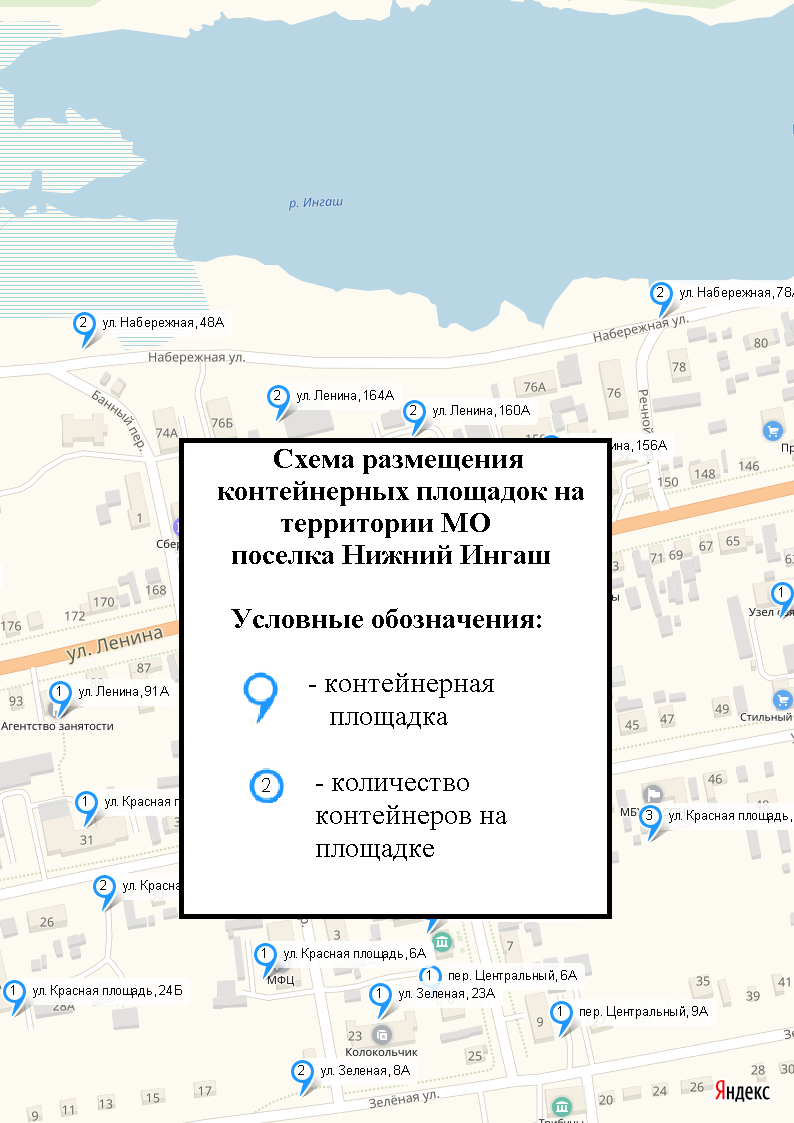 Страница 1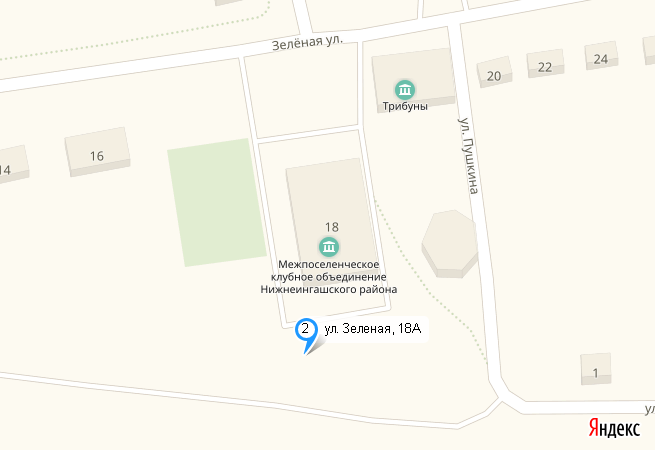 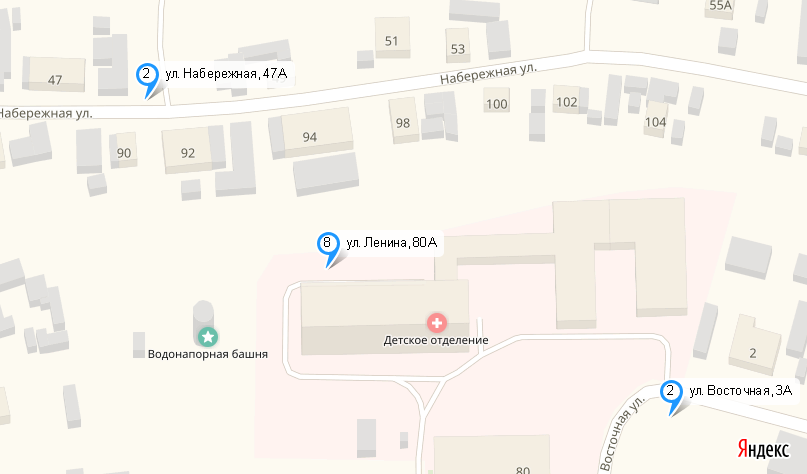 Страница 2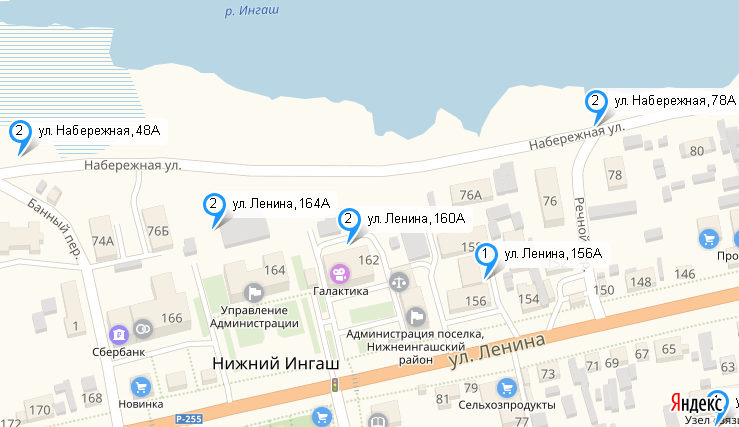 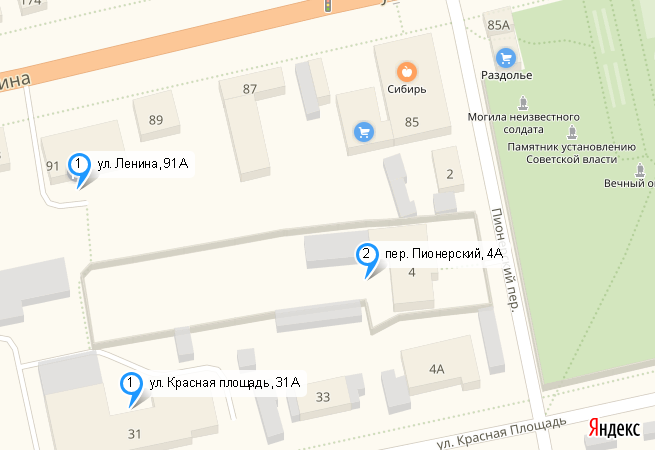 Страница 3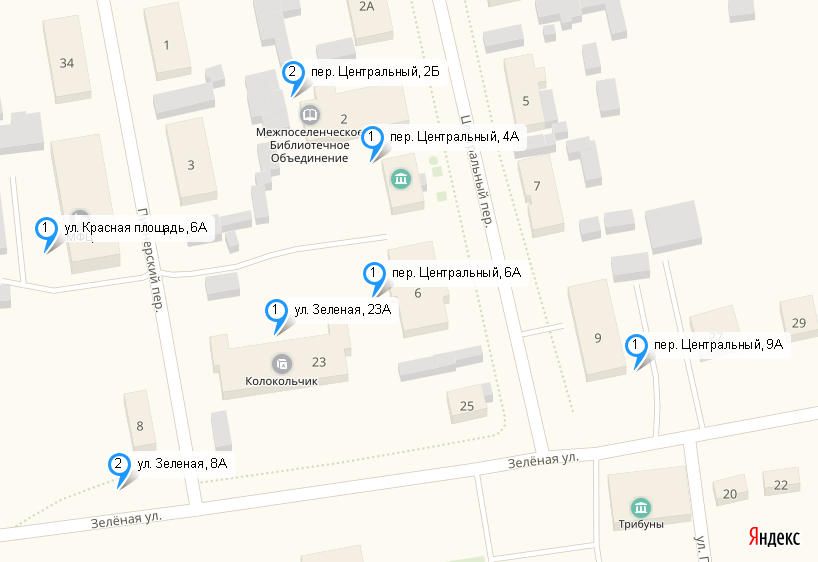 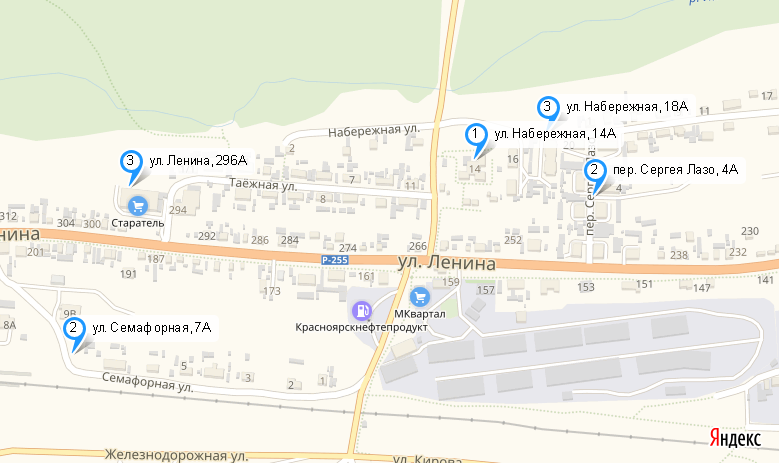 Страница 4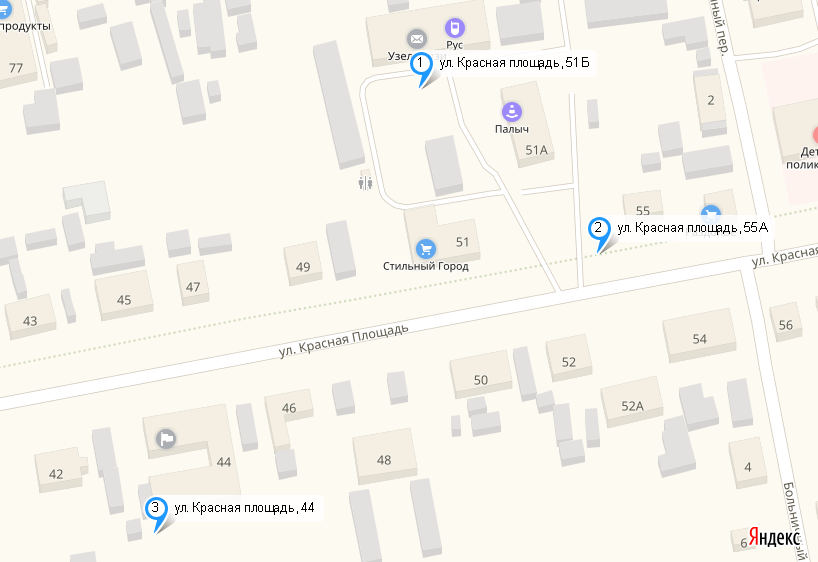 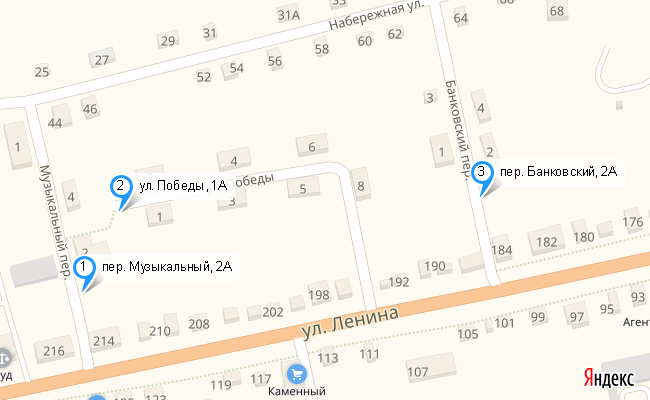 Страница 5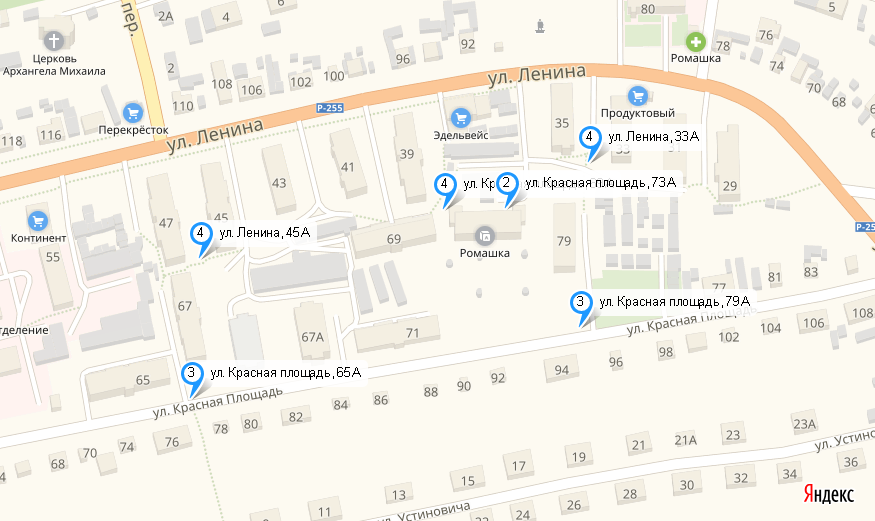 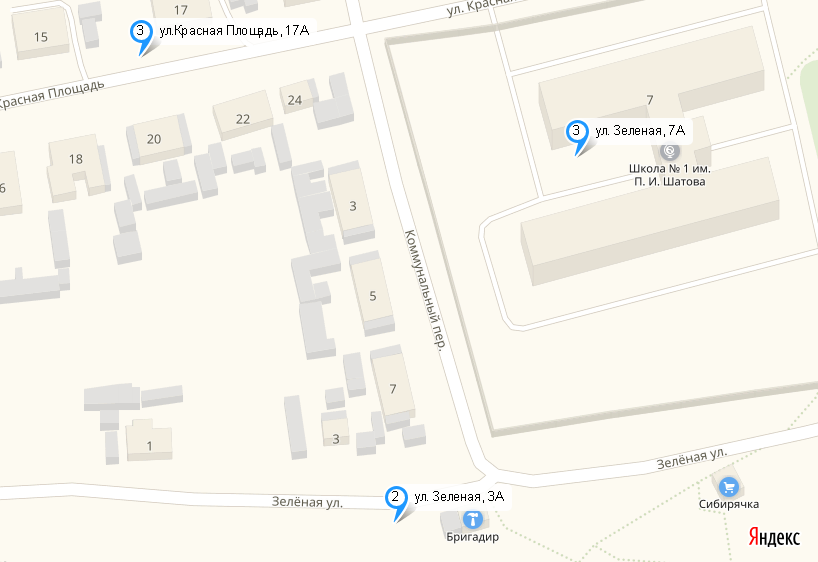 Страница 6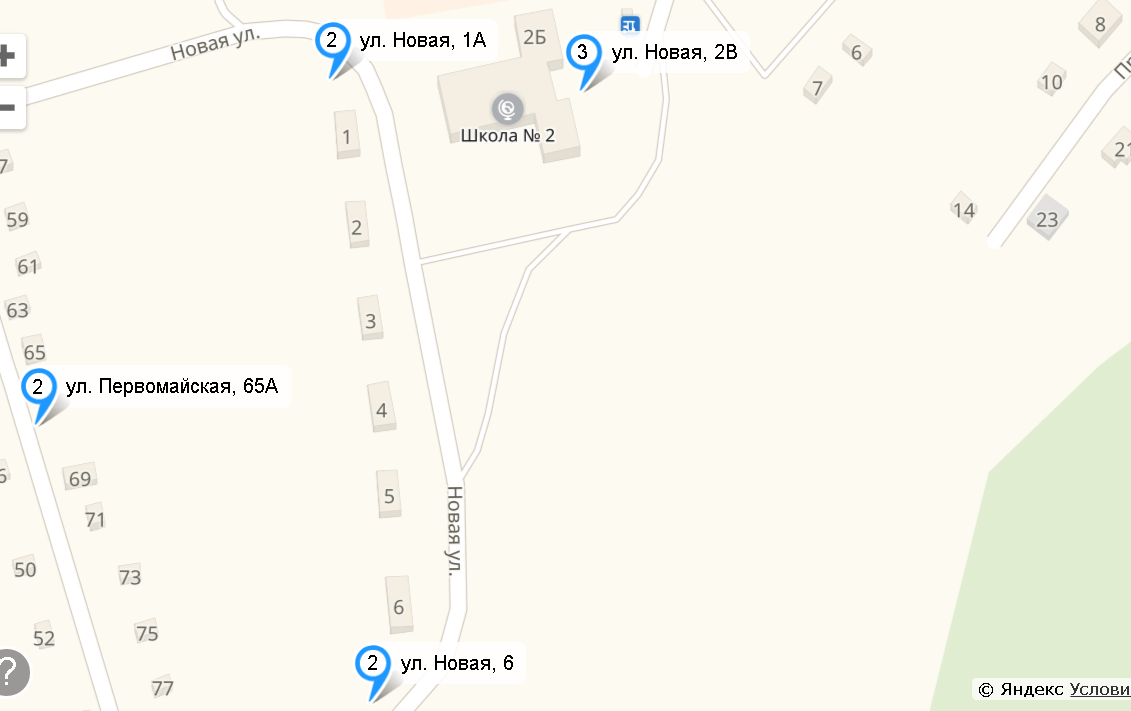 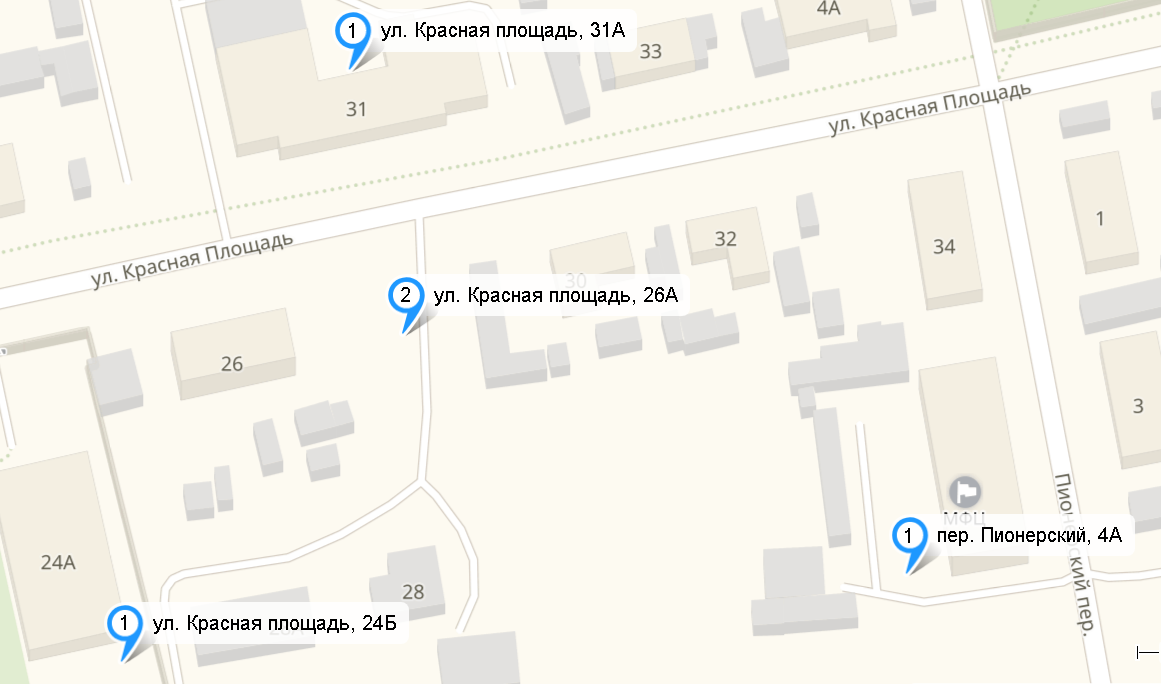 Страница 7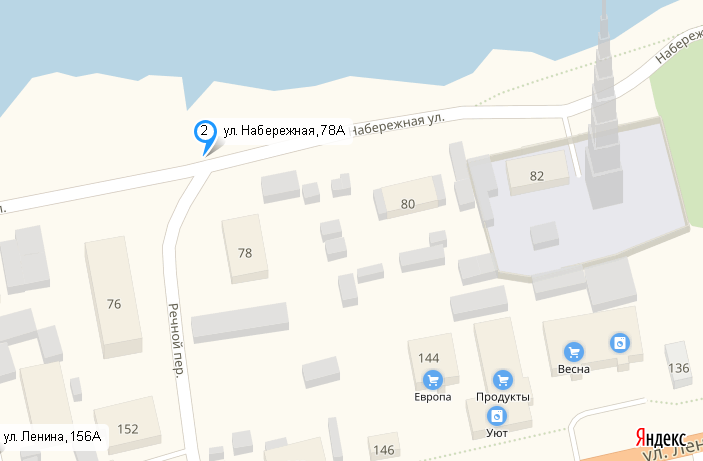 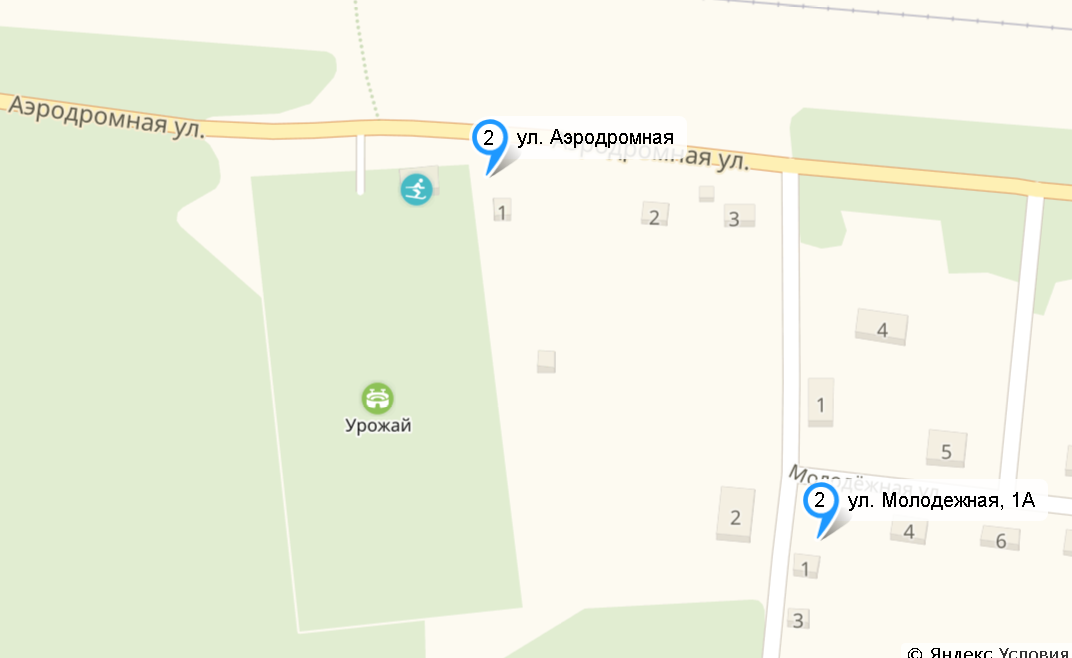 Страница 8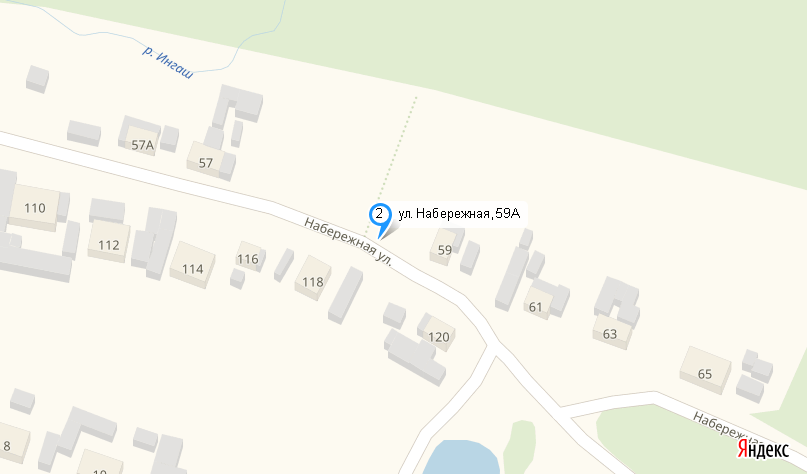 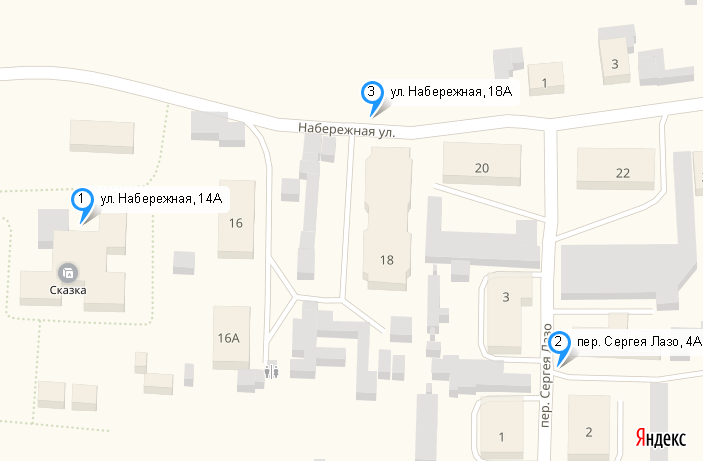 Страница 9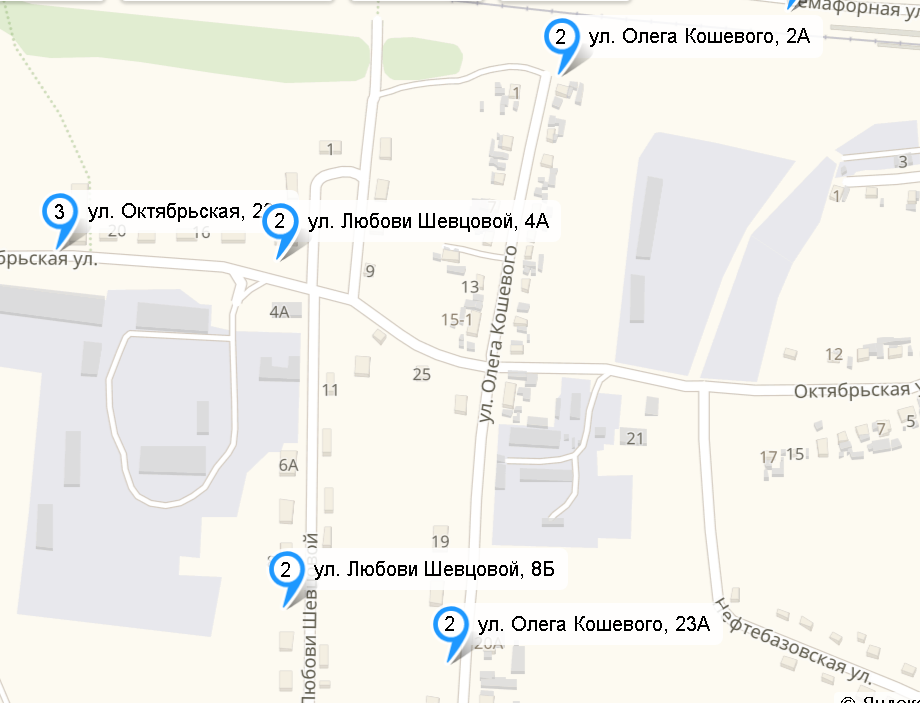 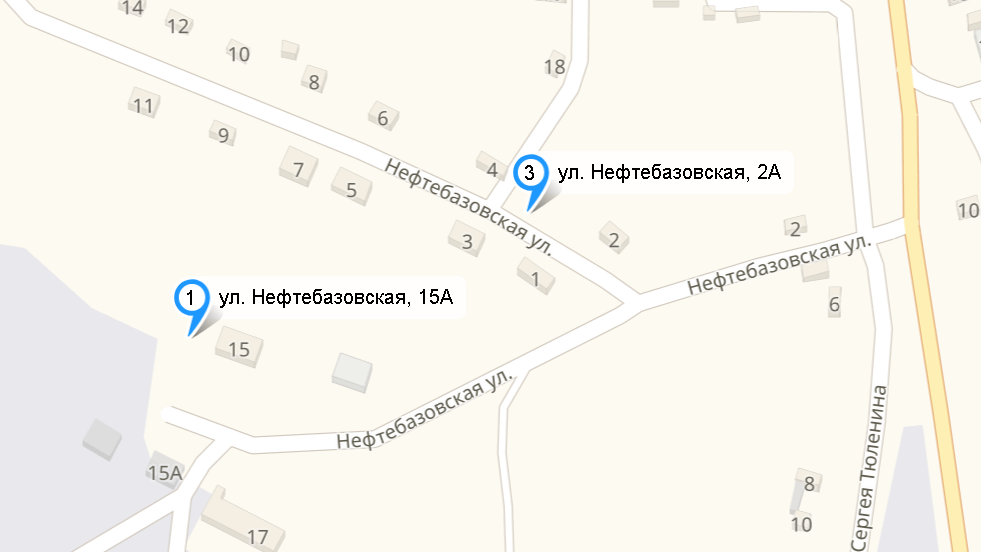 Страница 10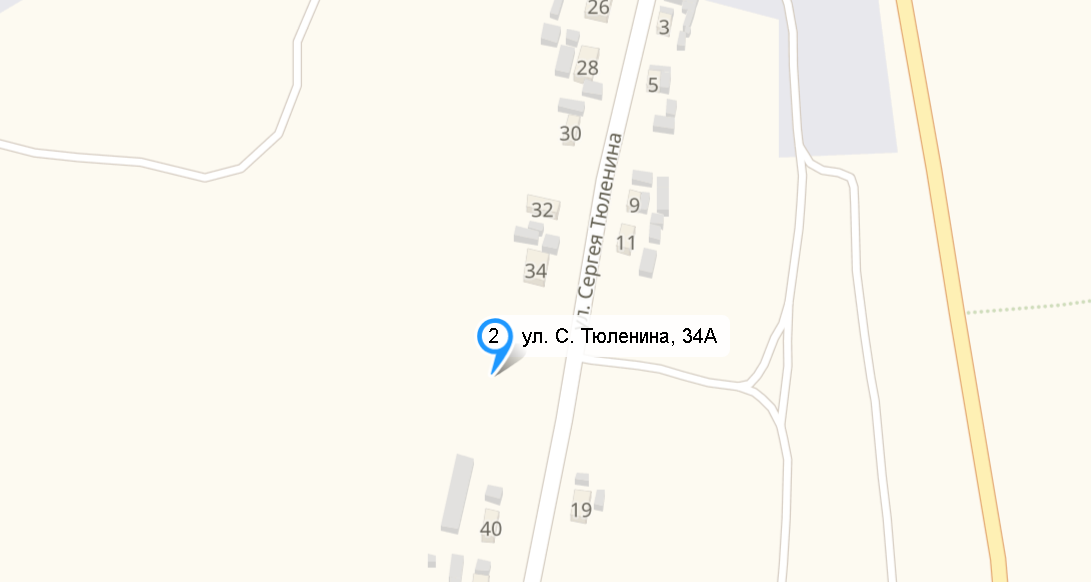 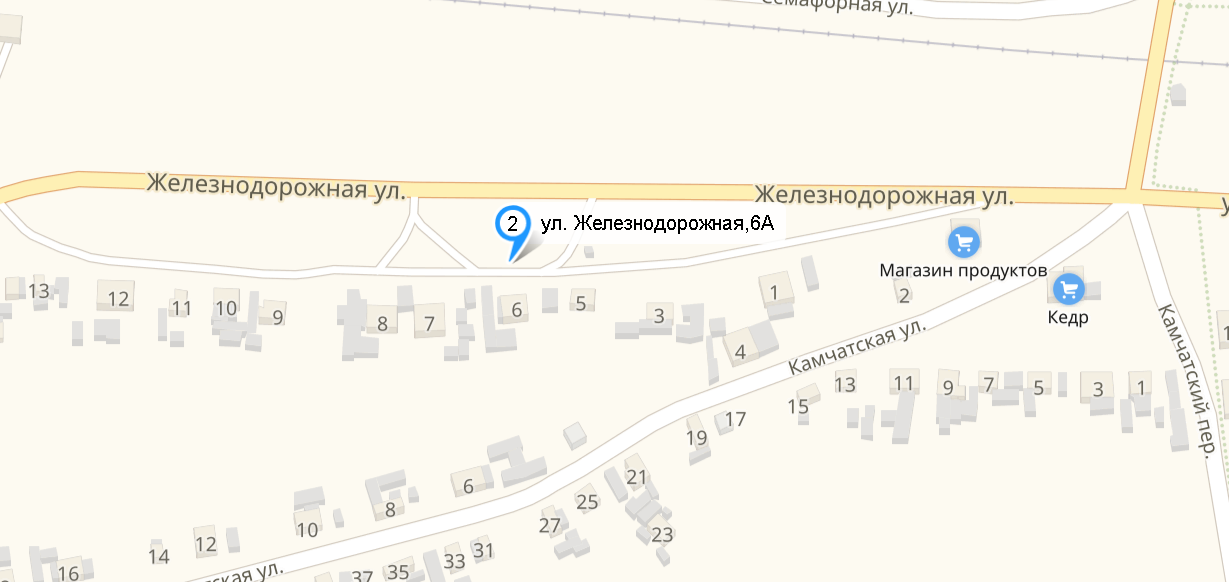 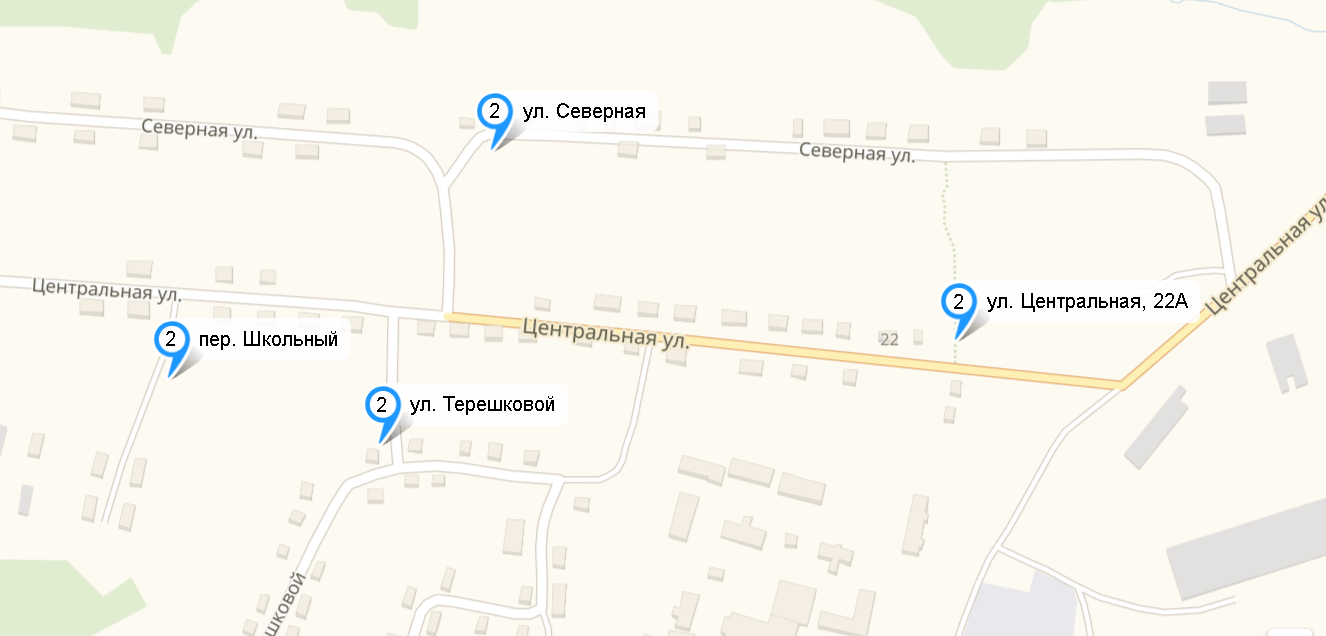 Страница 11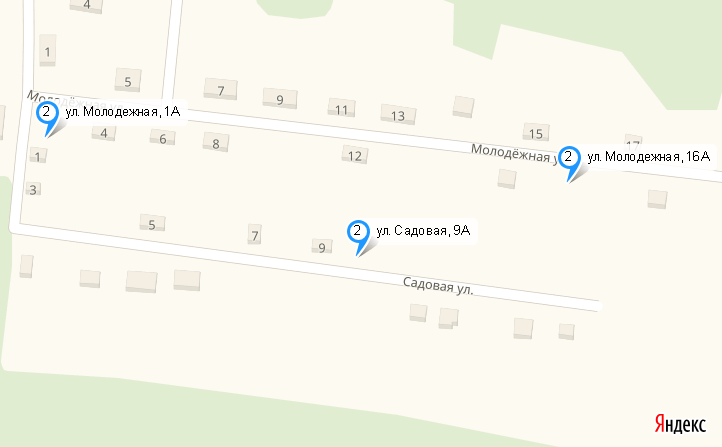 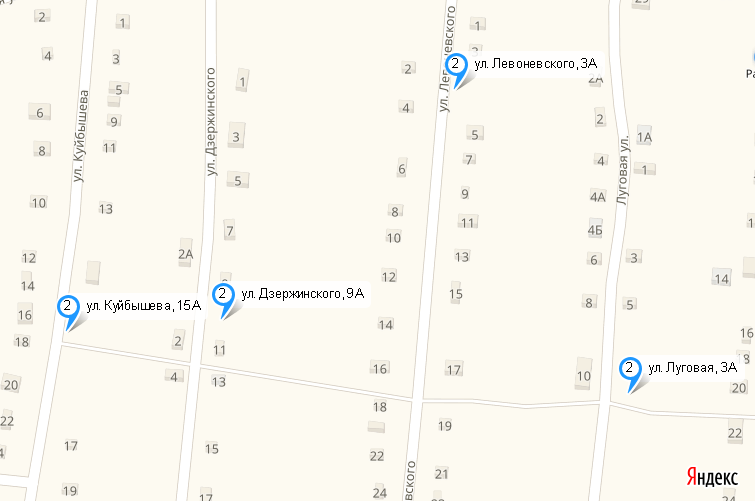 Страница 12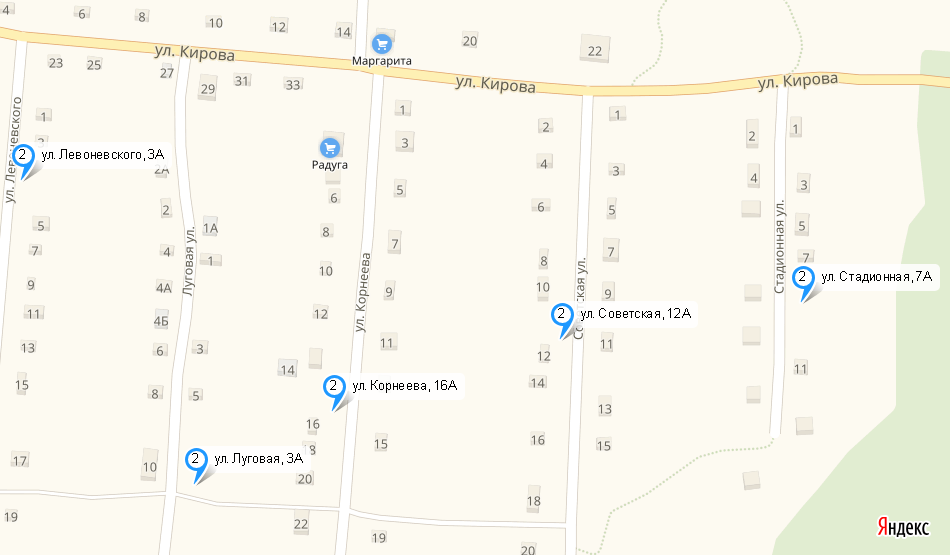 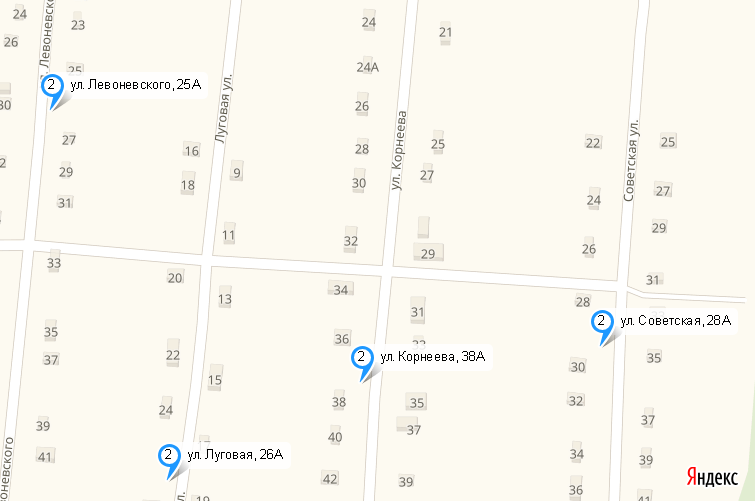 Страница 13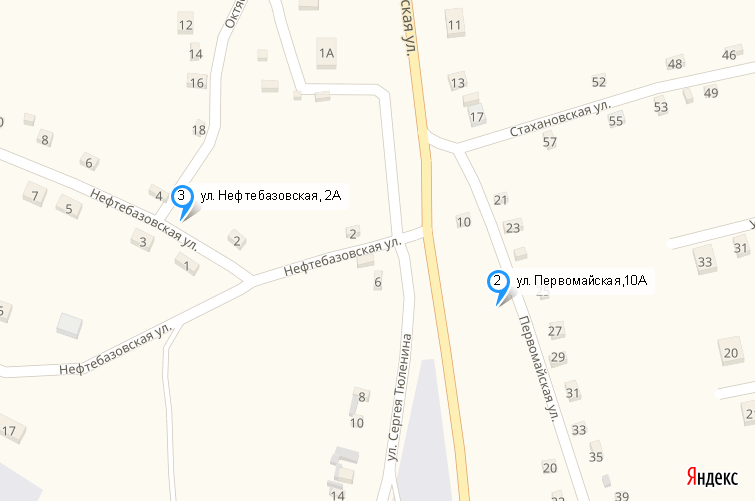 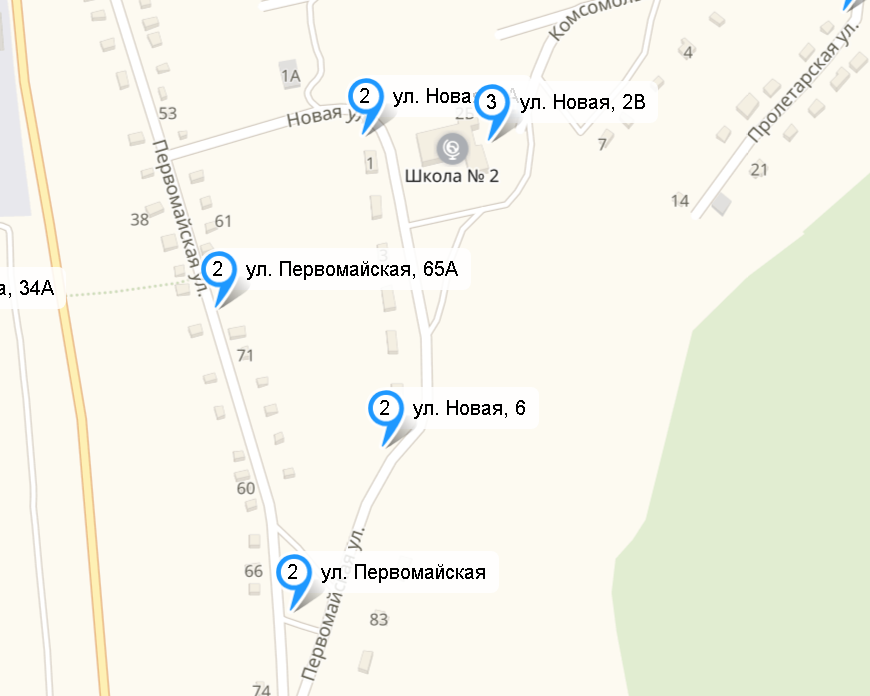 Страница 14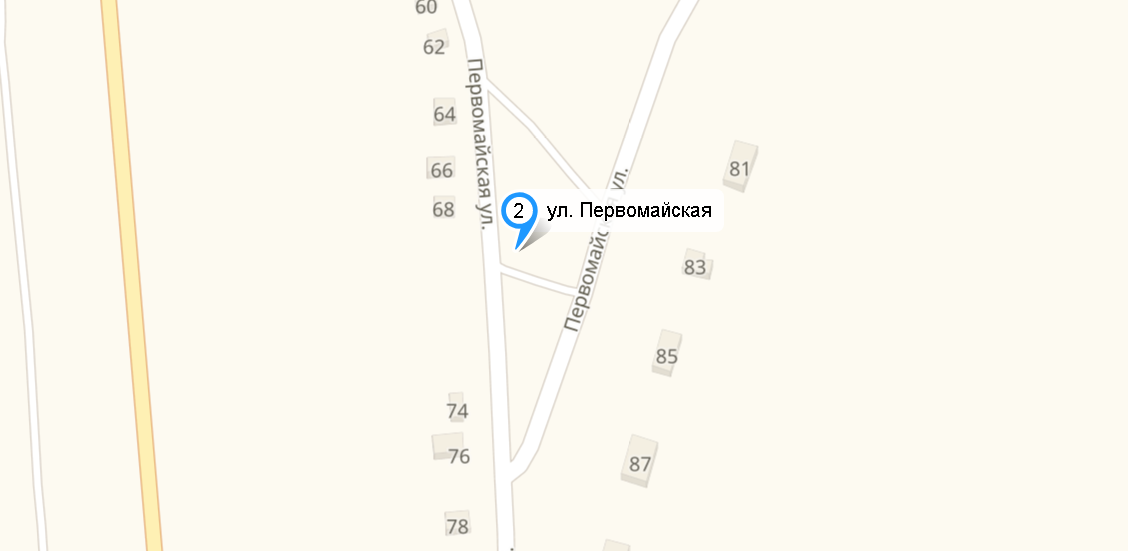 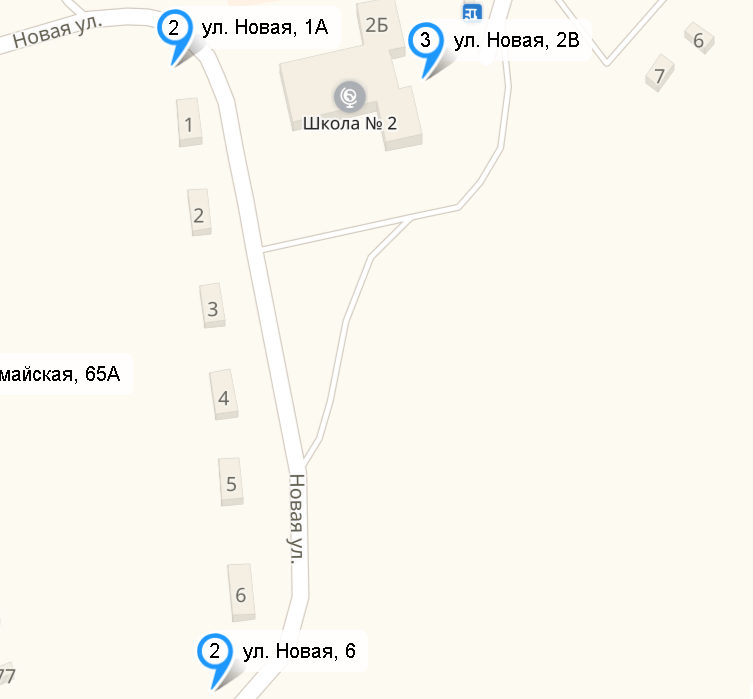 Страница 15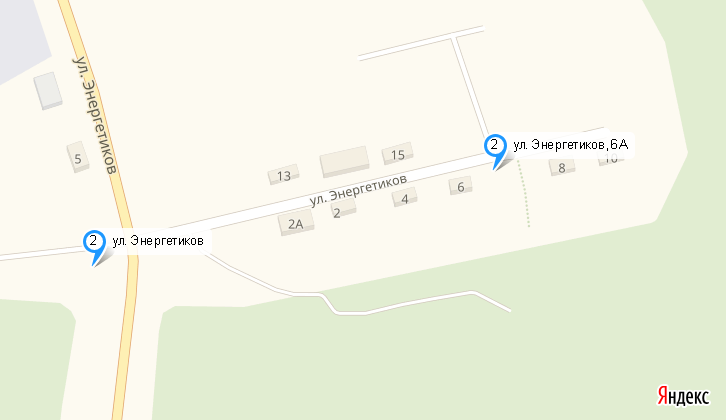 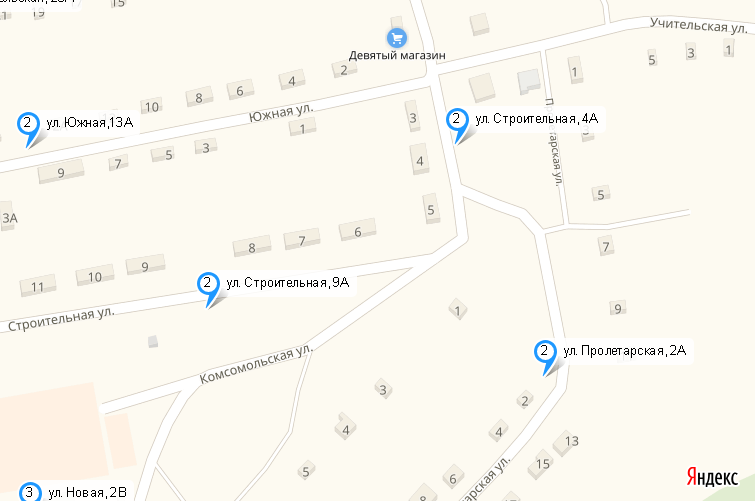 Страница 16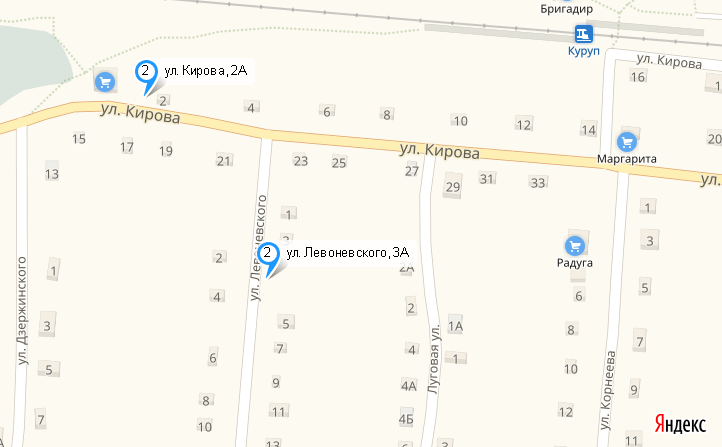 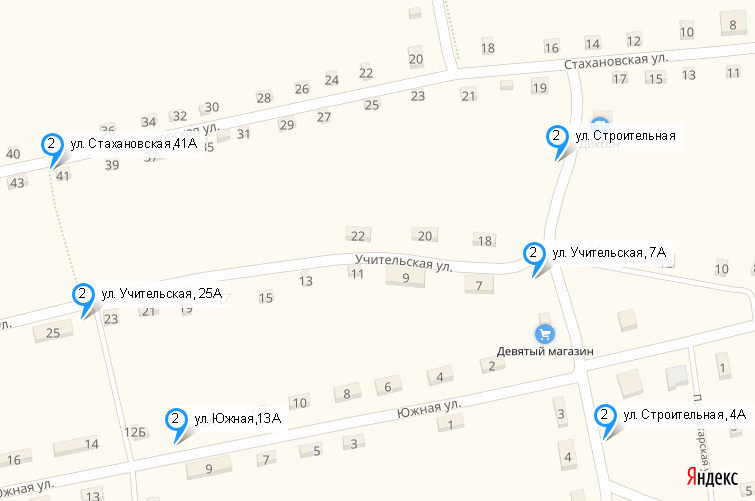 Страница 17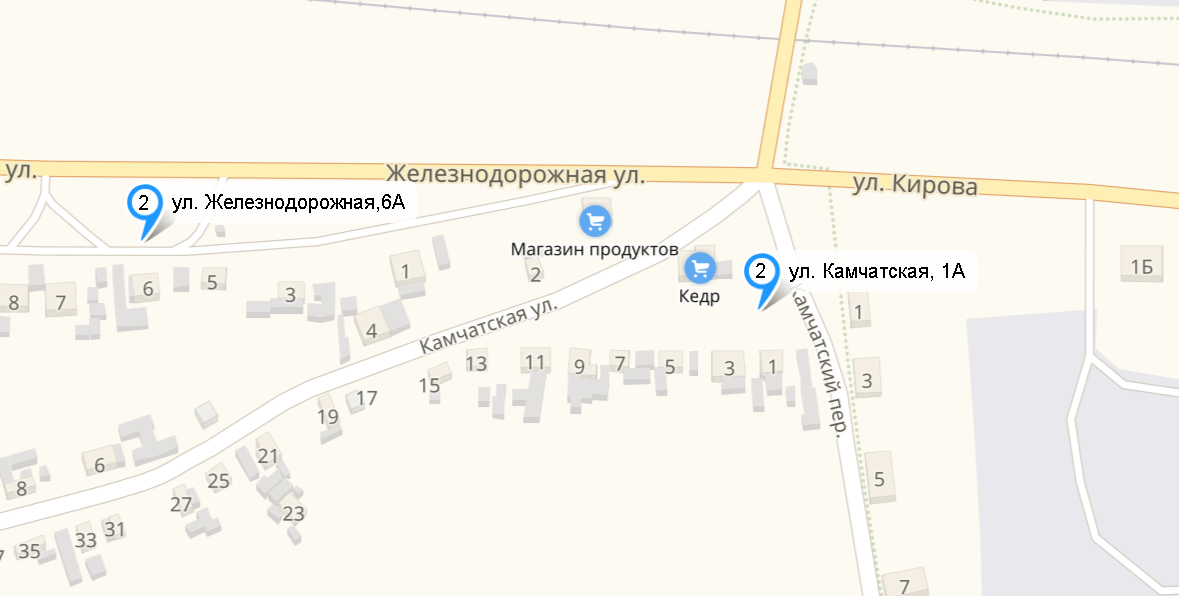 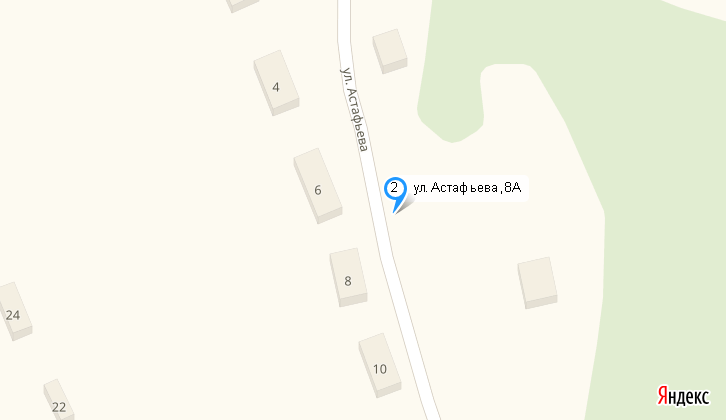 Страница 18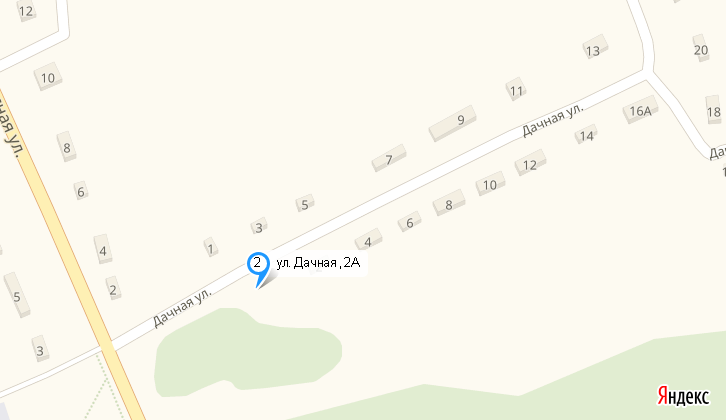 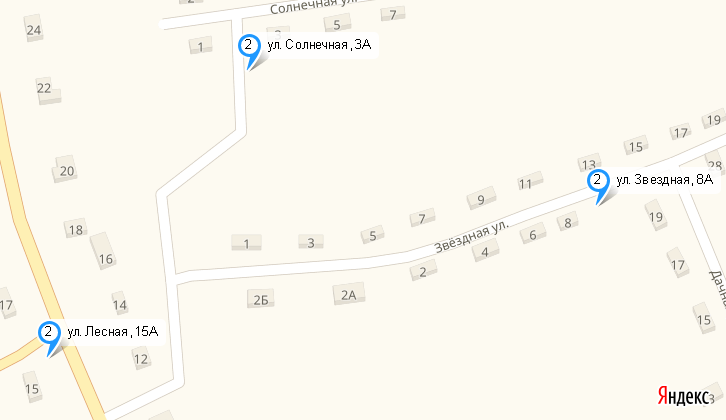 Страница 19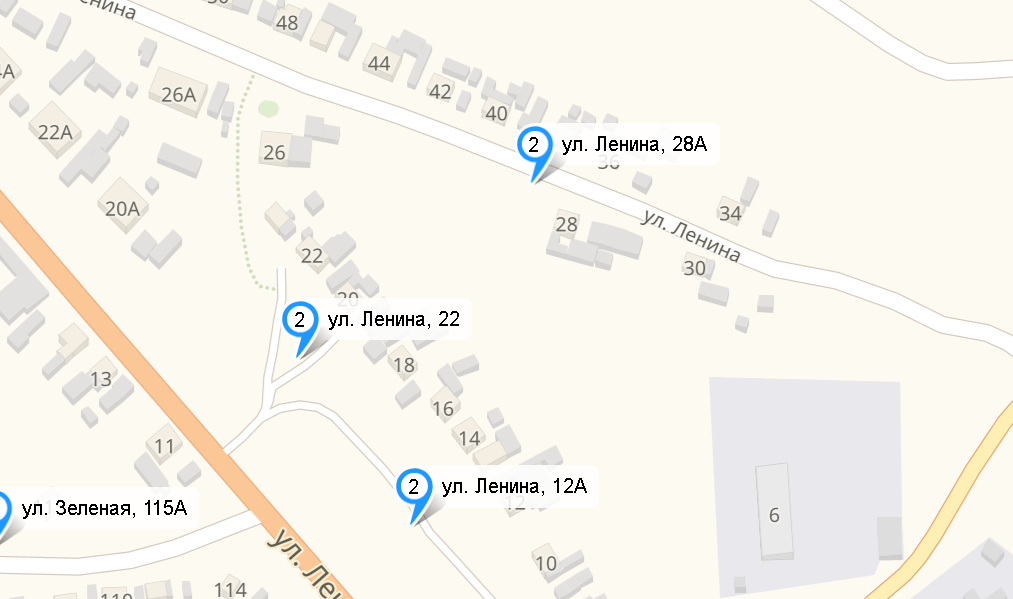 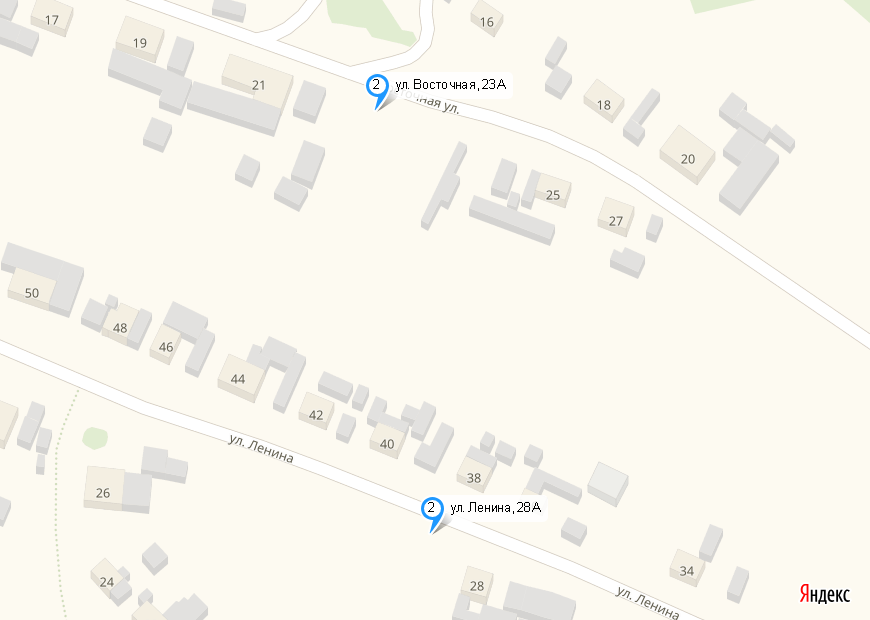 Страница 20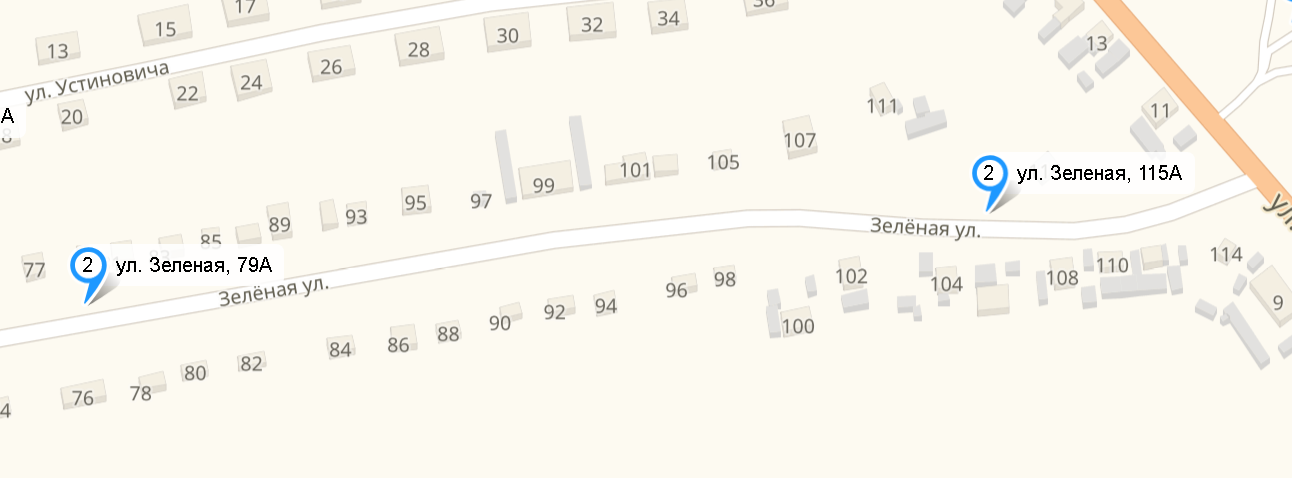 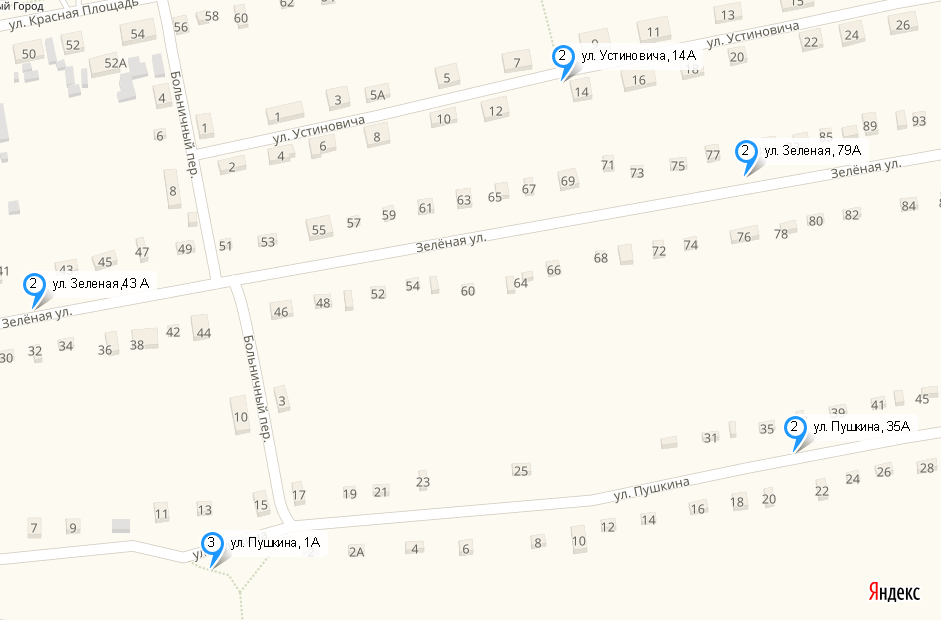 Страница 21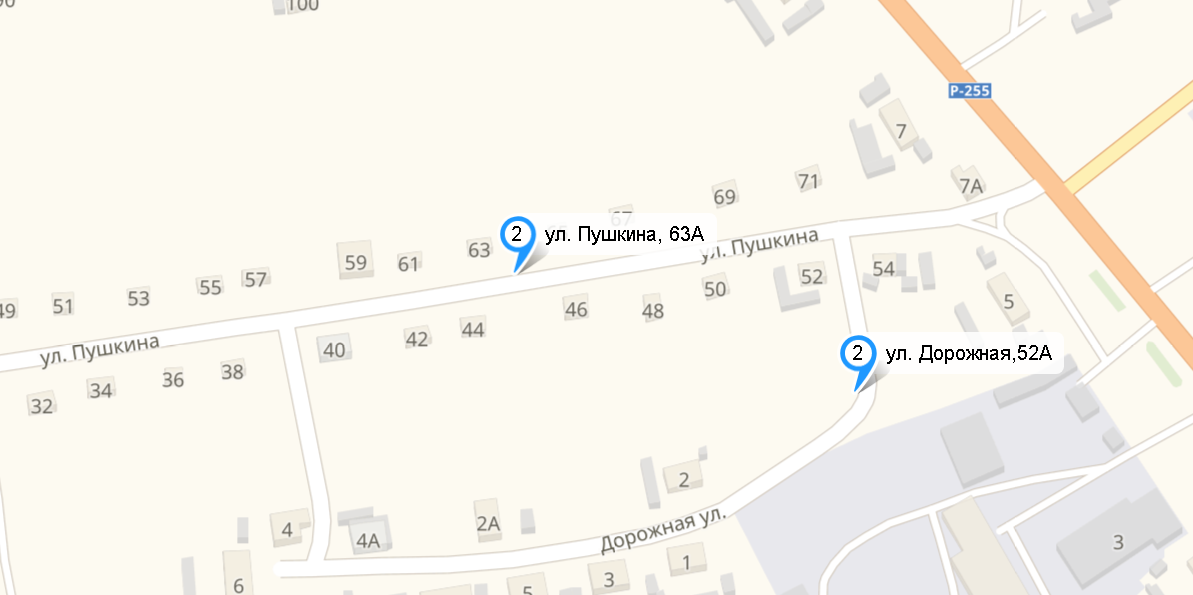 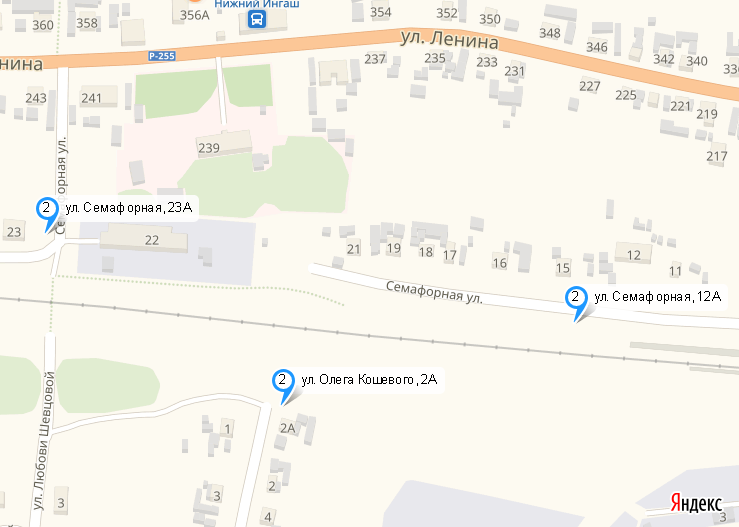 Страница 22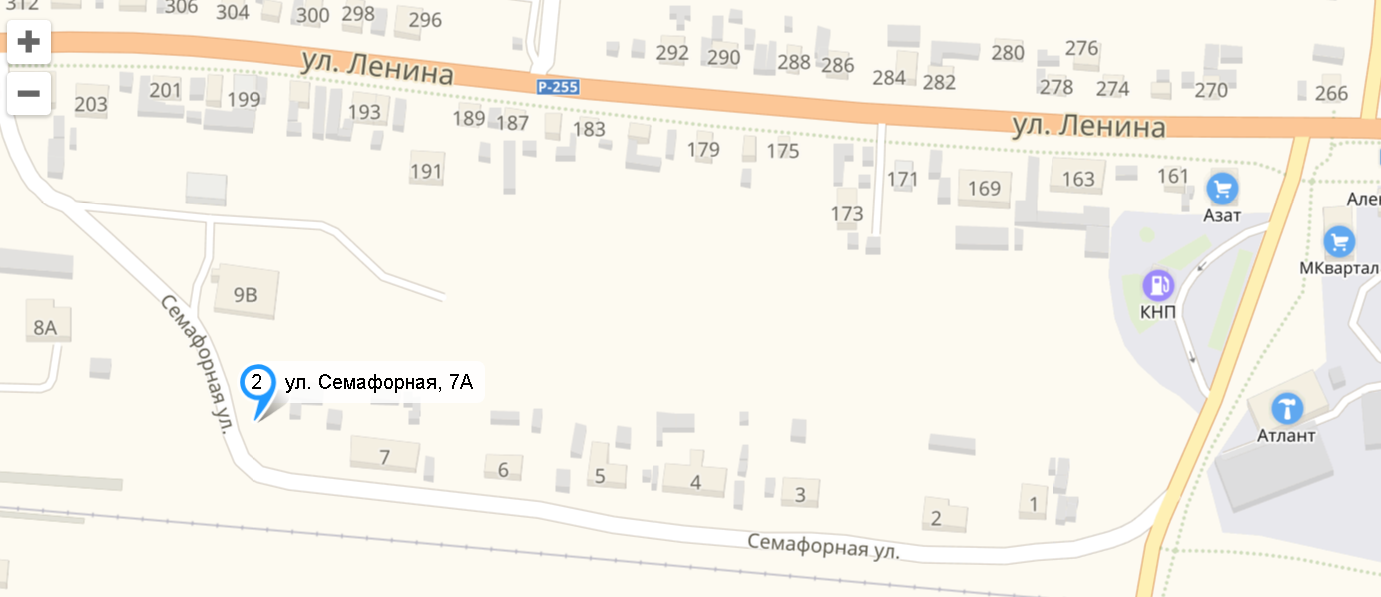 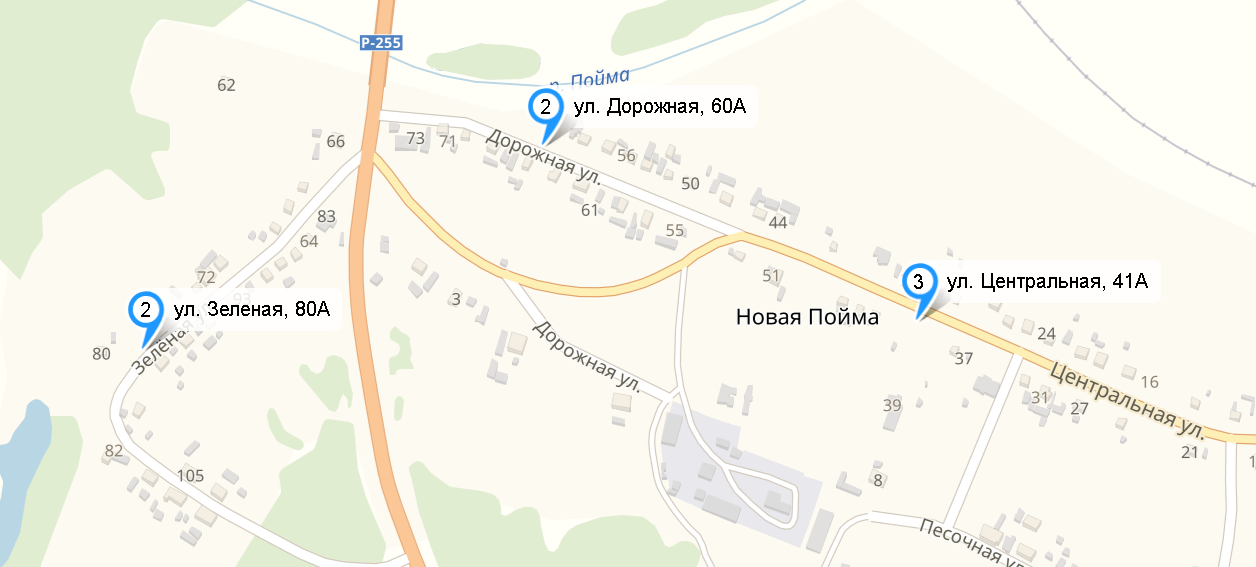 Страница 23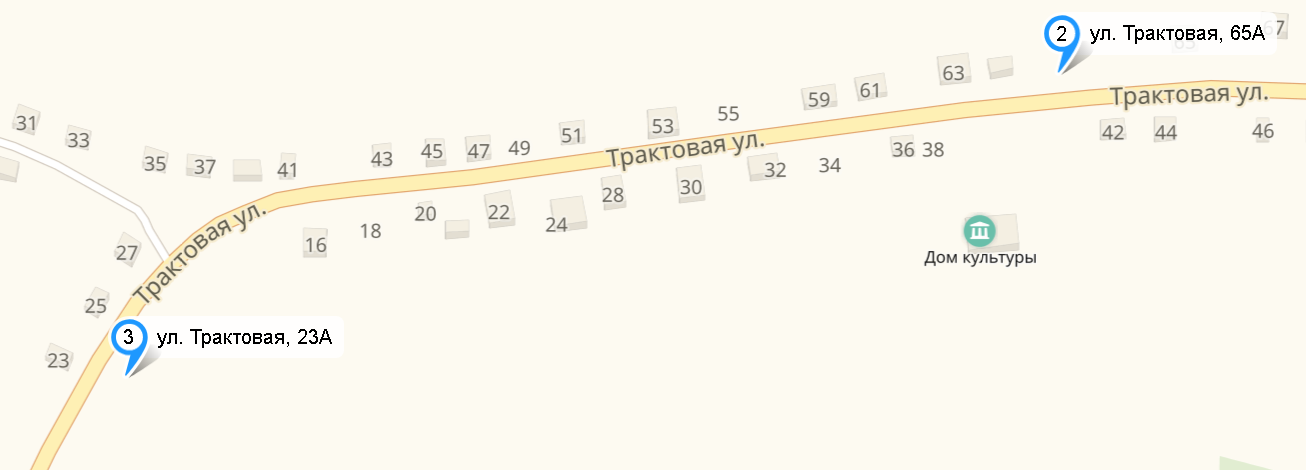 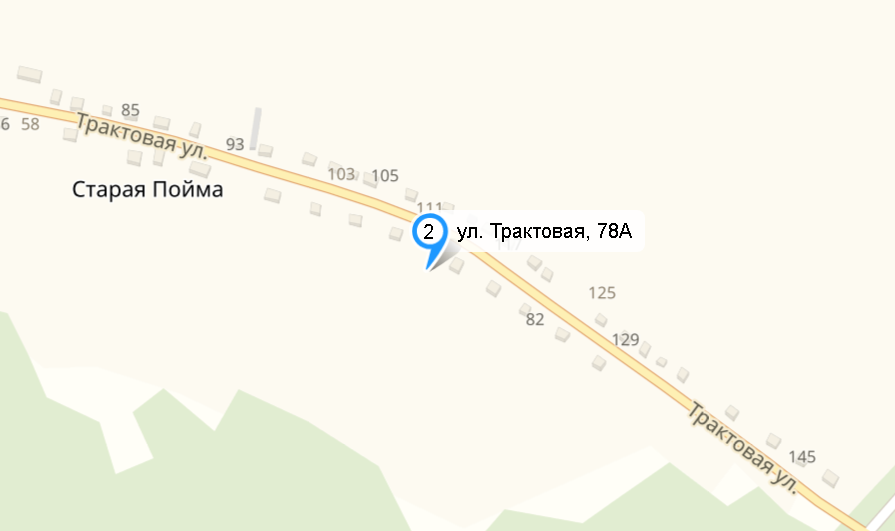 Страница 24Приложение 3к проекту постановленияАдминистрации поселка                                                                                                                                                                                                                                              от   г. №ЗАЯВКАна согласование создания места (площадки) накоплениятвердых коммунальных отходов     Главе поселка Нижний Ингашот ______________________________________________________________________________________________________________________________________________________________________________________________________________________________   (для юридических лиц - полное наименование, основной государственный регистрационный номер записи в Едином государственном реестре юридических                          лиц, фактический адрес)_________________________________________________________________________________________________________________________________________________________________________________________________________________________________  (для индивидуальных предпринимателей - фамилия, имя, отчество, основной   государственный регистрационный номер записи в Едином государственном              реестре индивидуальных предпринимателей, адрес                     регистрации по месту жительства)_________________________________________________________________________________________________________________________________________________________________________________________________________________________________ (для физических лиц - фамилия, имя, отчество, серия, номер и дата выдачи          паспорта или иного документа, удостоверяющего личность      в соответствии с законодательством Российской Федерации, адрес                     регистрации по месту жительства)    Номер контактного телефона: ___________________________________________    Адрес электронной почты (при наличии) _________________________________    Прошу   согласовать   создание   места  (площадки)  накопления  твердыхкоммунальных отходов, расположенной:______________________________________________________________________________________________________________________________________________________    (адрес расположения, географические координаты - широта и долгота)______________________________________________________________________________________________________________________________________________________  (сведения о зарегистрированных правах на земельный участок, на котором   планируется создание места (площадки) накопления твердых коммунальных отходов с указанием кадастрового номера земельного участка (при наличии)   или даты и номера разрешения на размещение элементов благоустройства,    в том числе малых архитектурных форм, за исключением некапитальных нестационарных строений и сооружений, рекламных конструкций, применяемых              как составные части благоустройства территории)______________________________________________________________________________________________________________________________________________________  (сведения об одном или нескольких объектах капитального строительства, территории (части территории), при осуществлении деятельности на которых   образуются твердые коммунальные отходы, которые складируются в данном        месте, с указанием адреса и/или кадастрового номера объекта                        капитального строительства)Приложения:1) копия документа, удостоверяющего личность заявителя (в случае, если с заявкой обращается физическое лицо, индивидуальный предприниматель), на ____ л.;2) копия документа, удостоверяющего личность и подтверждающего полномочия представителя заявителя (в случае, если с заявкой обращается представитель заявителя), на ____ л.;3) копия свидетельства о государственной регистрации юридического лица (в случае, если заявителем является юридическое лицо) на ____ л.;4) копия свидетельства о государственной регистрации физического лица в качестве индивидуального предпринимателя (в случае, если заявителем является индивидуальный предприниматель) на ____ л.;5) выписка из Единого государственного реестра недвижимости в отношении земельного участка, на котором планируется создание места (площадки) накопления твердых коммунальных отходов, на ____ л.;6) схема размещения места (площадки) накопления твердых коммунальных отходов с отражением данных о нахождении места (площадки) накопления твердых коммунальных отходов на карте муниципального образования города Красноярска масштаба 1:2000 на ____ л.В случае если документы, указанные в пунктах 3 - 5 настоящей заявки, не представлены заявителем по собственной инициативе, уполномоченный орган запрашивает их не позднее рабочего дня, следующего за днем поступления заявки, в порядке межведомственного информационного взаимодействия.Всего на ______ л.Даю свое согласие на обработку моих персональных данных, указанных в заявке, в соответствии с требованиями Федерального закона от 27.07.2006 N 152-ФЗ "О персональных данных".Подтверждаю подлинность и достоверность представленных сведений и документов."__" _______________ 20__ г. _______________ ______________________________   (дата подачи заявки)                                            (подпись)         (расшифровка подписи)Приложение 4к проекту постановленияадминистрации поселка                                                                                                                                           от   г. №ЗАЯВКАна включение сведений о месте (площадке) накопления твердыхкоммунальных отходов в реестр мест (площадок) накоплениятвердых коммунальных отходов    Главе поселка Нижний Ингашот ______________________________________________________________________________________________________________________________________________________________________________________________________________________________   (для юридических лиц - полное наименование, основной государственный регистрационный номер записи в Едином государственном реестре юридических                          лиц, фактический адрес)______________________________________________________________________________________________________________________________________________________  (для индивидуальных предпринимателей - фамилия, имя, отчество, основной   государственный регистрационный номер записи в Едином государственном        реестре индивидуальных предпринимателей, адрес регистрации                           по месту жительства)_________________________________________________________________________________________________________________________________________________________________________________________________________________________________ (для физических лиц - фамилия, имя, отчество, серия, номер и дата выдачи          паспорта или иного документа, удостоверяющего личность      в соответствии с законодательством Российской Федерации, адрес                     регистрации по месту жительства)    Номер контактного телефона: ___________________________________________    Адрес электронной почты (при наличии) _________________________________    Прошу включить в реестр мест (площадок) накопления твердых коммунальныхотходов   сведения  о  месте  (площадке)  накопления  твердых  коммунальныхотходов, расположенной:______________________________________________________________________________________________________________________________________________________    (адрес расположения, географические координаты - широта и долгота)______________________________________________________________________________________________________________________________________________________  (сведения об одном или нескольких объектах капитального строительства, территории (части территории), при осуществлении деятельности на которых   образуются твердые коммунальные отходы, которые складируются в данном        месте, с указанием адреса и/или кадастрового номера объекта                        капитального строительства)______________________________________________________________________________________________________________________________________________________ (дата и номер решения о согласовании создания места (площадки) накопления                       твердых коммунальных отходов)Приложения:1) копия документа, удостоверяющего личность и подтверждающего полномочия представителя заявителя (в случае, если с заявкой обращается представитель заявителя), на ____ л.;2) схема размещения места (площадки) накопления твердых коммунальных отходов с отражением данных о нахождении места (площадки) накопления твердых коммунальных отходов на карте муниципального образования города Красноярска масштаба 1:2000 на ____ л.Всего на ______ л.Даю свое согласие на обработку моих персональных данных, указанных в заявке, в соответствии с требованиями Федерального закона от 27.07.2006 N 152-ФЗ "О персональных данных".Подтверждаю подлинность и достоверность представленных сведений и документов."__" _______________ 20__ г. _______________ ______________________________   (дата подачи заявки)                                                (подпись)         (расшифровка подписи)№ п/пДанные о нахождении мест (площадок) накопления ТКОДанные о нахождении мест (площадок) накопления ТКОДанные о нахождении мест (площадок) накопления ТКОТехнические характеристики мест (площадок) накопления ТКОДанные о собственниках мест (площадок) накопленияИсточники образования ТКО№ п/пКоординатыКоординатыАдресТехнические характеристики мест (площадок) накопления ТКОДанные о собственниках мест (площадок) накопленияИсточники образования ТКОШиротаДолготаАдресТехнические характеристики мест (площадок) накопления ТКОДанные о собственниках мест (площадок) накопленияИсточники образования ТКО156.200310 96.546648п. Нижний Ингаш, ул. Зеленая, 18Покрытие – щебень шлаковый; площадь площадки – 10 кв.м; контейнеров – 2 шт., объем – 1,1 куб. мАдминистрация поселка Нижний Ингаш, ОГРН 1022400758555, Адрес: 663850, Россия, Красноярский край, Нижнеингашский район, пгт. Нижний Ингаш, ул. Ленина, 160Районный дом культуры256.20445956.206820 96.55308296.558775п. Нижний Ингаш, ул. Ленина, 55 и 80Покрытие – щебень шлаковый; площадь площадки – 10 кв.м; контейнеров – 10 шт., объем – 1,1 куб. мАдминистрация поселка Нижний Ингаш, ОГРН 1022400758555, Адрес: 663850, Россия, Красноярский край, Нижнеингашский район, пгт. Нижний Ингаш, ул. Ленина, 160Центральная районная больница356.205090 96.545387п. Нижний Ингаш, ул. Ленина, 160Покрытие – щебень шлаковый; площадь площадки – 10 кв.м; контейнеров – 2 шт., объем – 1,1 куб. мАдминистрация поселка Нижний Ингаш, ОГРН 1022400758555, Адрес: 663850, Россия, Красноярский край, Нижнеингашский район, пгт. Нижний Ингаш, ул. Ленина, 160Администрация поселка Нижний Ингаш456.203023 96.543614п. Нижний Ингаш, пер. Пионерский, 4Покрытие – щебень шлаковый; площадь площадки – 10 кв.м; контейнеров – 2 шт., объем – 1,1 куб. мАдминистрация поселка Нижний Ингаш, ОГРН 1022400758555, Адрес: 663850, Россия, Красноярский край, Нижнеингашский район, пгт. Нижний Ингаш, ул. Ленина, 160ДОЦ «Радуга»556.20491996.543763п. Нижний Ингаш, ул. Ленина, 164Покрытие – щебень шлаковый; площадь площадки – 10 кв.м; контейнеров – 2 шт., объем – 1,1 куб. мАдминистрация поселка Нижний Ингаш, ОГРН 1022400758555, Адрес: 663850, Россия, Красноярский край, Нижнеингашский район, пгт. Нижний Ингаш, ул. Ленина, 160Администрация  Нижнеингашского района656.201684 96.545524п. Нижний Ингаш, пер. Центральный, 6Покрытие – щебень шлаковый; площадь площадки – 5 кв.м; контейнеров – 1 шт., объем – 1,1 куб. мАдминистрация поселка Нижний Ингаш, ОГРН 1022400758555, Адрес: 663850, Россия, Красноярский край, Нижнеингашский район, пгт. Нижний Ингаш, ул. Ленина, 160Центр семьи756.203641 96.518727п. Нижний Ингаш, ул. Ленина, 296Покрытие – щебень шлаковый; площадь площадки – 10 кв.м; контейнеров – 3 шт., объем – 1,1 куб. мАдминистрация поселка Нижний Ингаш, ОГРН 1022400758555, Адрес: 663850, Россия, Красноярский край, Нижнеингашский район, пгт. Нижний Ингаш, ул. Ленина, 160Магазин «Хороший»856.203937 96.549155п. Нижний Ингаш, ул. Красная площадь, 51Покрытие – щебень шлаковый; площадь площадки – 10 кв.м; контейнеров – 1 шт., объем – 1,1 куб. мАдминистрация поселка Нижний Ингаш, ОГРН 1022400758555, Адрес: 663850, Россия, Красноярский край, Нижнеингашский район, пгт. Нижний Ингаш, ул. Ленина, 160Ростелеком956.201600 96.545017п. Нижний Ингаш, ул. Зеленая, 23Покрытие – щебень шлаковый; площадь площадки – 10 кв.м; контейнеров – 1 шт., объем – 1,1 куб. мАдминистрация поселка Нижний Ингаш, ОГРН 1022400758555, Адрес: 663850, Россия, Красноярский край, Нижнеингашский район, пгт. Нижний Ингаш, ул. Ленина, 160Детский сад «Колокольчик»56.204096 96.526456п. Нижний Ингаш, ул. Набережная, 14Покрытие – щебень шлаковый; площадь площадки – 10 кв.м; контейнеров – 1 шт., объем – 1,1 куб. мАдминистрация поселка Нижний Ингаш, ОГРН 1022400758555, Адрес: 663850, Россия, Красноярский край, Нижнеингашский район, пгт. Нижний Ингаш, ул. Ленина, 160Детский сад «Сказка»1056.205147,96.546997п. Нижний Ингаш, ул. Ленина, 156Покрытие – водонепроницаемое (бетон); площадь площадки – 10 кв.м; контейнеров – 2 шт., объем – 1,1 куб. мАдминистрация поселка Нижний Ингаш, ОГРН 1022400758555, Адрес: 663850, Россия, Красноярский край, Нижнеингашский район, пгт. Нижний Ингаш, ул. Ленина, 160Отдел МВД России по Нижнеингашскому району1156.203543 96.535114п. Нижний Ингаш, пер. Музыкальный, 2Покрытие – щебень шлаковый; площадь площадки – 10 кв.м; контейнеров – 1 шт., объем – 1,1 куб. мАдминистрация поселка Нижний Ингаш, ОГРН 1022400758555, Адрес: 663850, Россия, Красноярский край, Нижнеингашский район, пгт. Нижний Ингаш, ул. Ленина, 160Детская школа искусств1256.204279 96.558214п. Нижний Ингаш, ул. Красная площадь, 73Покрытие – щебень шлаковый; площадь площадки – 10 кв.м; контейнеров – 2 шт., объем – 1,1 куб. мАдминистрация поселка Нижний Ингаш, ОГРН 1022400758555, Адрес: 663850, Россия, Красноярский край, Нижнеингашский район, пгт. Нижний Ингаш, ул. Ленина, 160Детский сад «Ромашка»1356.203343 96.541532п. Нижний Ингаш, ул. Ленина, 91Покрытие – щебень шлаковый; площадь площадки – 10 кв.м; контейнеров – 1 шт., объем – 1,1 куб. мАдминистрация поселка Нижний Ингаш, ОГРН 1022400758555, Адрес: 663850, Россия, Красноярский край, Нижнеингашский район, пгт. Нижний Ингаш, ул. Ленина, 160Центр занятости населения1456.201891 96.543685п. Нижний Ингаш, пер. Пионерский, 6, стр. 1, пом. 1Покрытие – щебень шлаковый; площадь площадки – 10 кв.м; контейнеров – 1 шт., объем – 1,1 куб. мАдминистрация поселка Нижний Ингаш, ОГРН 1022400758555, Адрес: 663850, Россия, Красноярский край, Нижнеингашский район, пгт. Нижний Ингаш, ул. Ленина, 160МФЦ1556.20196796.545482п. Нижний Ингаш, пер. Центральный, 4Покрытие – щебень шлаковый; площадь площадки – 10 кв.м; контейнеров – 1 шт., объем – 1,1 куб. мАдминистрация поселка Нижний Ингаш, ОГРН 1022400758555, Адрес: 663850, Россия, Красноярский край, Нижнеингашский район, пгт. Нижний Ингаш, ул. Ленина, 160Музей1656.201464 96.539182п. Нижний Ингаш, ул. Зеленая, 7Покрытие – щебень шлаковый; площадь площадки – 12 кв.м; контейнеров – 3 шт., объем – 1,1 куб. мАдминистрация поселка Нижний Ингаш, ОГРН 1022400758555, Адрес: 663850, Россия, Красноярский край, Нижнеингашский район, пгт. Нижний Ингаш, ул. Ленина, 160Нижнеингашская СОШ № 11756.19333996.522489п. Нижний Ингаш, ул. Новая, 2 «б»Покрытие – щебень шлаковый; площадь площадки – 12 кв.м; контейнеров – 3 шт., объем – 1,1 куб. мАдминистрация поселка Нижний Ингаш, ОГРН 1022400758555, Адрес: 663850, Россия, Красноярский край, Нижнеингашский район, пгт. Нижний Ингаш, ул. Ленина, 160Нижнеингашская СОШ № 21856.201559 96.541061п. Нижний Ингаш, ул. Красная площадь, 24 «а»Покрытие – щебень шлаковый; площадь площадки – 10 кв.м; контейнеров – 1 шт., объем – 1,1 куб. мАдминистрация поселка Нижний Ингаш, ОГРН 1022400758555, Адрес: 663850, Россия, Красноярский край, Нижнеингашский район, пгт. Нижний Ингаш, ул. Ленина, 160Спортивная школа «Темп»1956.202248 96.545027п. Нижний Ингаш, пер. Центральный, 2Покрытие – щебень шлаковый; площадь площадки – 10 кв.м; контейнеров – 2 шт., объем – 1,1 куб. мАдминистрация поселка Нижний Ингаш, ОГРН 1022400758555, Адрес: 663850, Россия, Красноярский край, Нижнеингашский район, пгт. Нижний Ингаш, ул. Ленина, 160Районная библиотека2056.202694 96.541763п. Нижний Ингаш, ул. Красная площадь, 31Покрытие – щебень шлаковый; площадь площадки – 10 кв.м; контейнеров – 1 шт., объем – 1,1 куб. мАдминистрация поселка Нижний Ингаш, ОГРН 1022400758555, Адрес: 663850, Россия, Красноярский край, Нижнеингашский район, пгт. Нижний Ингаш, ул. Ленина, 160Учреждение «Забота»2156.201443 96.546887п. Нижний Ингаш, пер. Центральный, 9Покрытие – щебень шлаковый; площадь площадки – 10 кв.м; контейнеров – 1 шт., объем – 1,1 куб. мАдминистрация поселка Нижний Ингаш, ОГРН 1022400758555, Адрес: 663850, Россия, Красноярский край, Нижнеингашский район, пгт. Нижний Ингаш, ул. Ленина, 160Райвоенкомат2256.205723 96.547899п. Нижний Ингаш, ул. Набережная, 76 и 78Покрытие – водонепроницаемое (бетон); площадь площадки – 10 кв.м; контейнеров – 2 шт., объем – 1,1 куб. мАдминистрация поселка Нижний Ингаш, ОГРН 1022400758555, Адрес: 663850, Россия, Красноярский край, Нижнеингашский район, пгт. Нижний Ингаш, ул. Ленина, 160Редакция газеты «Победа», жилой дом2356.198764 96.552860п. Нижний Ингаш, ул. Аэродромная, 1Покрытие – щебень шлаковый; площадь площадки – 10 кв.м; контейнеров – 2 шт., объем – 1,1 куб. мАдминистрация поселка Нижний Ингаш, ОГРН 1022400758555, Адрес: 663850, Россия, Красноярский край, Нижнеингашский район, пгт. Нижний Ингаш, ул. Ленина, 160Стадион «Урожай»2456.203501 96.550180п. Нижний Ингаш, ул. Красная площадь, 55Покрытие – щебень шлаковый; площадь площадки – 10 кв.м; контейнеров – 2 шт., объем – 1,1 куб. мАдминистрация поселка Нижний Ингаш, ОГРН 1022400758555, Адрес: 663850, Россия, Красноярский край, Нижнеингашский район, пгт. Нижний Ингаш, ул. Ленина, 160Магазин «Стильный город»2556.204795 96.555857п. Нижний Ингаш, ул. Ленина, 33 и 45,ул. Красная площадь, 69Покрытие – водонепроницаемое (бетон); площадь площадки – 45 кв.м; контейнеров – 12 шт., объем – 1,1 куб. мАдминистрация поселка Нижний Ингаш, ОГРН 1022400758555, Адрес: 663850, Россия, Красноярский край, Нижнеингашский район, пгт. Нижний Ингаш, ул. Ленина, 160Жилые дома2656.204286, 56.205532 56.20697896.52813296.54175396.564831п. Нижний Ингаш, ул. Набережная, 18, 48А, 59Покрытие – щебень шлаковый; площадь площадки – 45 кв.м; контейнеров – 9 шт., объем – 1,1 куб. мАдминистрация поселка Нижний Ингаш, ОГРН 1022400758555, Адрес: 663850, Россия, Красноярский край, Нижнеингашский район, пгт. Нижний Ингаш, ул. Ленина, 160Жилые дома2756.199935 96.500237п. Нижний Ингаш, ул. Октябрьская, 22Покрытие – щебень шлаковый; площадь площадки – 10 кв.м; контейнеров – 3 шт., объем – 1,1 куб. мАдминистрация поселка Нижний Ингаш, ОГРН 1022400758555, Адрес: 663850, Россия, Красноярский край, Нижнеингашский район, пгт. Нижний Ингаш, ул. Ленина, 160Жилые дома2856.20001056.19816056.20106356.19701456.19191156.19619056.19554956.200197 96.50294196.50342796.50688596.50551396.51356096.51395896.51074896.519303п. Нижний Ингаш, ул. Л. Шевцовой, 4, 8б;  ул. О. Кошевого, 2, 23;  ул. С. Тюленина, 34;  ул. Нефтебазовская, 2, 15; ул. Железнодорожная, 6Покрытие – щебень шлаковый; площадь площадки – 80 кв.м; контейнеров – 16 шт., объем – 1,1 куб. мАдминистрация поселка Нижний Ингаш, ОГРН 1022400758555, Адрес: 663850, Россия, Красноярский край, Нижнеингашский район, пгт. Нижний Ингаш, ул. Ленина, 160Жилые дома2956.179914 96.510604п. Нижний Ингаш, ул. Центральная, 22;  ул. Северная,  ул. Терешковой,  пер. ШкольныйПокрытие – щебень шлаковый; площадь площадки – 40 кв.м; контейнеров – 8 шт., объем – 1,1 куб. мАдминистрация поселка Нижний Ингаш, ОГРН 1022400758555, Адрес: 663850, Россия, Красноярский край, Нижнеингашский район, пгт. Нижний Ингаш, ул. Ленина, 160Жилые дома3056.19757256.19722056.196591 96.55512996.55931796.558281п. Нижний Ингаш, ул. Молодежная, 1, 16;  ул.Садовая, 9Покрытие – щебень шлаковый; площадь площадки – 10 кв.м; контейнеров – 3 шт., объем – 1,1 куб. мАдминистрация поселка Нижний Ингаш, ОГРН 1022400758555, Адрес: 663850, Россия, Красноярский край, Нижнеингашский район, пгт. Нижний Ингаш, ул. Ленина, 160Жилые дома3156.19802356.19757956.19434856.19709756.19407056.19864156.19584556.19745056.196946 96.54370596.54115396.54083296.53861596.53821596.535286 96.53487896.53272196.531143п. Нижний Ингаш, ул. Стадионная, 7;  ул. Советская, 12, 28;  ул. Корнеева, 16, 38;  ул. Левоневского, 3, 25; ул. Луговая, 3, 25;  ул. Дзержинского, 9;  ул. Куйбышева, 15Покрытие – щебень шлаковый; площадь площадки – 100 кв.м; контейнеров – 22 шт., объем – 1,1 куб. мАдминистрация поселка Нижний Ингаш, ОГРН 1022400758555, Адрес: 663850, Россия, Красноярский край, Нижнеингашский район, пгт. Нижний Ингаш, ул. Ленина, 160Жилые дома3256.19644656.19506856.19170856.19337656.19107096.51588196.51670796.51879996.52074596.521145п. Нижний Ингаш, ул. Первомайская, 10,18, 65;  ул.Новая, 1, 6Покрытие – щебень шлаковый; площадь площадки – 100 кв.м; контейнеров – 10 шт., объем – 1,1 куб. мАдминистрация поселка Нижний Ингаш, ОГРН 1022400758555, Адрес: 663850, Россия, Красноярский край, Нижнеингашский район, пгт. Нижний Ингаш, ул. Ленина, 160Жилые дома3356.20962956.210170 96.52620396.530751п. Нижний Ингаш, ВЭС; ул. Энергетиков, 6Покрытие – щебень шлаковый; площадь площадки – 18 кв.м; контейнеров – 4 шт., объем – 1,1 куб. мАдминистрация поселка Нижний Ингаш, ОГРН 1022400758555, Адрес: 663850, Россия, Красноярский край, Нижнеингашский район, пгт. Нижний Ингаш, ул. Ленина, 160ВЭ С, жилые дома3456.20024156.19730756.19671756.19648956.19572756.19554556.19469456.19434956.20020456.199727 96.51929096.51982096.52523196.52057696.52156796.52639496.52285296.52728296.53470996.526769п. Нижний Ингаш, ул. Камчатская, 1;  ул. Стахановская, 41;  ул. Учительская, 7, 25;  ул. Южная, 13;  ул. Строительная, 4, 9, б/н;  ул. Пролетарская, 2; ул. Кирова, 1, 2Покрытие – щебень шлаковый; площадь площадки – 90 кв.м; контейнеров – 18 шт., объем – 1,1 куб. мАдминистрация поселка Нижний Ингаш, ОГРН 1022400758555, Адрес: 663850, Россия, Красноярский край, Нижнеингашский район, пгт. Нижний Ингаш, ул. Ленина, 160Жилые дома3556.21422256.21288156.21549456.21521256.216203 96.54789396.55106196.55389096.55750696.549875п. Нижний Ингаш,  ул. Лесная, 15;  ул. Дачная, 2;  ул. Звездная, 8;  ул.  Астафьева, 8;  ул. Солнечная, 3Покрытие – щебень шлаковый; площадь площадки – 45 кв.м; контейнеров – 10 шт., объем – 1,1 куб. мАдминистрация поселка Нижний Ингаш, ОГРН 1022400758555, Адрес: 663850, Россия, Красноярский край, Нижнеингашский район, пгт. Нижний Ингаш, ул. Ленина, 160Жилые дома3656.20280356.20365456.20414596.56701596.56556096.566777п. Нижний Ингаш, ул. Ленина, 12, 22, 28Покрытие – щебень шлаковый; площадь площадки – 30 кв.м; контейнеров – 6 шт., объем – 1,1 куб. мАдминистрация поселка Нижний Ингаш, ОГРН 1022400758555, Адрес: 663850, Россия, Красноярский край, Нижнеингашский район, пгт. Нижний Ингаш, ул. Ленина, 160Жилые дома3756.20640356.205317 96.56084796.566975п. Нижний Ингаш, ул. Восточная, 3, 23 Покрытие – щебень шлаковый; площадь площадки – 20 кв.м; контейнеров – 4 шт., объем – 1,1 куб. мАдминистрация поселка Нижний Ингаш, ОГРН 1022400758555, Адрес: 663850, Россия, Красноярский край, Нижнеингашский район, пгт. Нижний Ингаш, ул. Ленина, 160Жилые дома3856.204054 96.539452п. Нижний Ингаш, пер. Банковский, 2Покрытие – щебень шлаковый; площадь площадки – 10 кв.м; контейнеров – 3 шт., объем – 1,1 куб. мАдминистрация поселка Нижний Ингаш, ОГРН 1022400758555, Адрес: 663850, Россия, Красноярский край, Нижнеингашский район, пгт. Нижний Ингаш, ул. Ленина, 160Жилые дома3956.203966 96.535597п. Нижний Ингаш, ул. Победы, 1Покрытие – щебень шлаковый; площадь площадки – 10 кв.м; контейнеров – 2 шт., объем – 1,1 куб. мАдминистрация поселка Нижний Ингаш, ОГРН 1022400758555, Адрес: 663850, Россия, Красноярский край, Нижнеингашский район, пгт. Нижний Ингаш, ул. Ленина, 160Жилые дома4056.203501 96.528842п. Нижний Ингаш, пер. С. Лазо, 4Покрытие – щебень шлаковый; площадь площадки – 10 кв.м; контейнеров – 2 шт., объем – 1,1 куб. мАдминистрация поселка Нижний Ингаш, ОГРН 1022400758555, Адрес: 663850, Россия, Красноярский край, Нижнеингашский район, пгт. Нижний Ингаш, ул. Ленина, 160Жилые дома4156.20184256.20217156.20390456.204314 96.53675496.54194296.55489296.558993п. Нижний Ингаш, ул. Красная площадь, 17, 26, 65, 79Покрытие – щебень шлаковый; площадь площадки – 100 кв.м; контейнеров – 11 шт., объем – 1,1 куб. мАдминистрация поселка Нижний Ингаш, ОГРН 1022400758555, Адрес: 663850, Россия, Красноярский край, Нижнеингашский район, пгт. Нижний Ингаш, ул. Ленина, 160Жилые дома4256.20044256.20106656.20155756.20232356.202669 96.53811096.54415396.54976296.55715896.563742п. Нижний Ингаш, ул. Зеленая, 3, 8, 43, 79, 115Покрытие – щебень шлаковый; площадь площадки – 100 кв.м; контейнеров – 10 шт., объем – 1,1 куб. мАдминистрация поселка Нижний Ингаш, ОГРН 1022400758555, Адрес: 663850, Россия, Красноярский край, Нижнеингашский район, пгт. Нижний Ингаш, ул. Ленина, 160Жилые дома4356.19998956.20069156.201234 96.55181296.55751796.563633п. Нижний Ингаш, ул. Пушкина, 1, 35, 63Покрытие – щебень шлаковый; площадь площадки – 70 кв.м; контейнеров – 7 шт., объем – 1,1 куб. мАдминистрация поселка Нижний Ингаш, ОГРН 1022400758555, Адрес: 663850, Россия, Красноярский край, Нижнеингашский район, пгт. Нижний Ингаш, ул. Ленина, 160Жилые дома4456.202886 96.555331п. Нижний Ингаш, ул. Устиновича, 14Покрытие – щебень шлаковый; площадь площадки – 10 кв.м; контейнеров – 2 шт., объем – 1,1 куб. мАдминистрация поселка Нижний Ингаш, ОГРН 1022400758555, Адрес: 663850, Россия, Красноярский край, Нижнеингашский район, пгт. Нижний Ингаш, ул. Ленина, 160Жилые дома4556.20174956.20178856.202322 96.51753896.50999096.504398п. Нижний Ингаш, ул. Семафорная, 7, 12, 23Покрытие – щебень шлаковый; площадь площадки – 30 кв.м; контейнеров – 6 шт., объем – 1,1 куб. мАдминистрация поселка Нижний Ингаш, ОГРН 1022400758555, Адрес: 663850, Россия, Красноярский край, Нижнеингашский район, пгт. Нижний Ингаш, ул. Ленина, 160Жилые дома4656.200736 96.565954п. Нижний Ингаш, ул. Дорожная, 52Покрытие – щебень шлаковый; площадь площадки – 10 кв.м; контейнеров – 2 шт., объем – 1,1 куб. мАдминистрация поселка Нижний Ингаш, ОГРН 1022400758555, Адрес: 663850, Россия, Красноярский край, Нижнеингашский район, пгт. Нижний Ингаш, ул. Ленина, 160Жилые дома4756.17866356.17870656.180102 96.58373296.59435596.589192дер. Новая Пойма, ул. Зеленая, 80;  ул. Центральная, 41; ул. Дорожная, 60;  Покрытие – щебень шлаковый; площадь площадки – 45 кв.м; контейнеров – 7 шт., объем – 1,1 куб. мАдминистрация поселка Нижний Ингаш, ОГРН 1022400758555, Адрес: 663850, Россия, Красноярский край, Нижнеингашский район, пгт. Нижний Ингаш, ул. Ленина, 160Жилые дома4856.18729156.18849956.187071 96.63267896.64024496.648735дер. Старая Пойма, ул. Трактовая, 23, 65, 78Покрытие – щебень шлаковый; площадь площадки – 70 кв.м; контейнеров – 7 шт., объем – 1,1 куб. мАдминистрация поселка Нижний Ингаш, ОГРН 1022400758555, Адрес: 663850, Россия, Красноярский край, Нижнеингашский район, пгт. Нижний Ингаш, ул. Ленина, 160Жилые домаИспользуемое покрытиеПлощадь площадки, кв. мНаличие ограждения, да/нетВид оборудования (контейнер, бункер)Количество контейнеров, бункеровОбъем каждого контейнера, бункера, кв. мНаличие площадки для крупногабаритных отходов, да/нет1234567Используемое покрытиеПлощадь площадки, кв. мНаличие ограждения, да/нетВид оборудования (контейнер, бункер)Количество контейнеров, бункеровОбъем каждого контейнера, бункера, кв. мНаличие площадки для крупногабаритных отходов, да/нет1234567